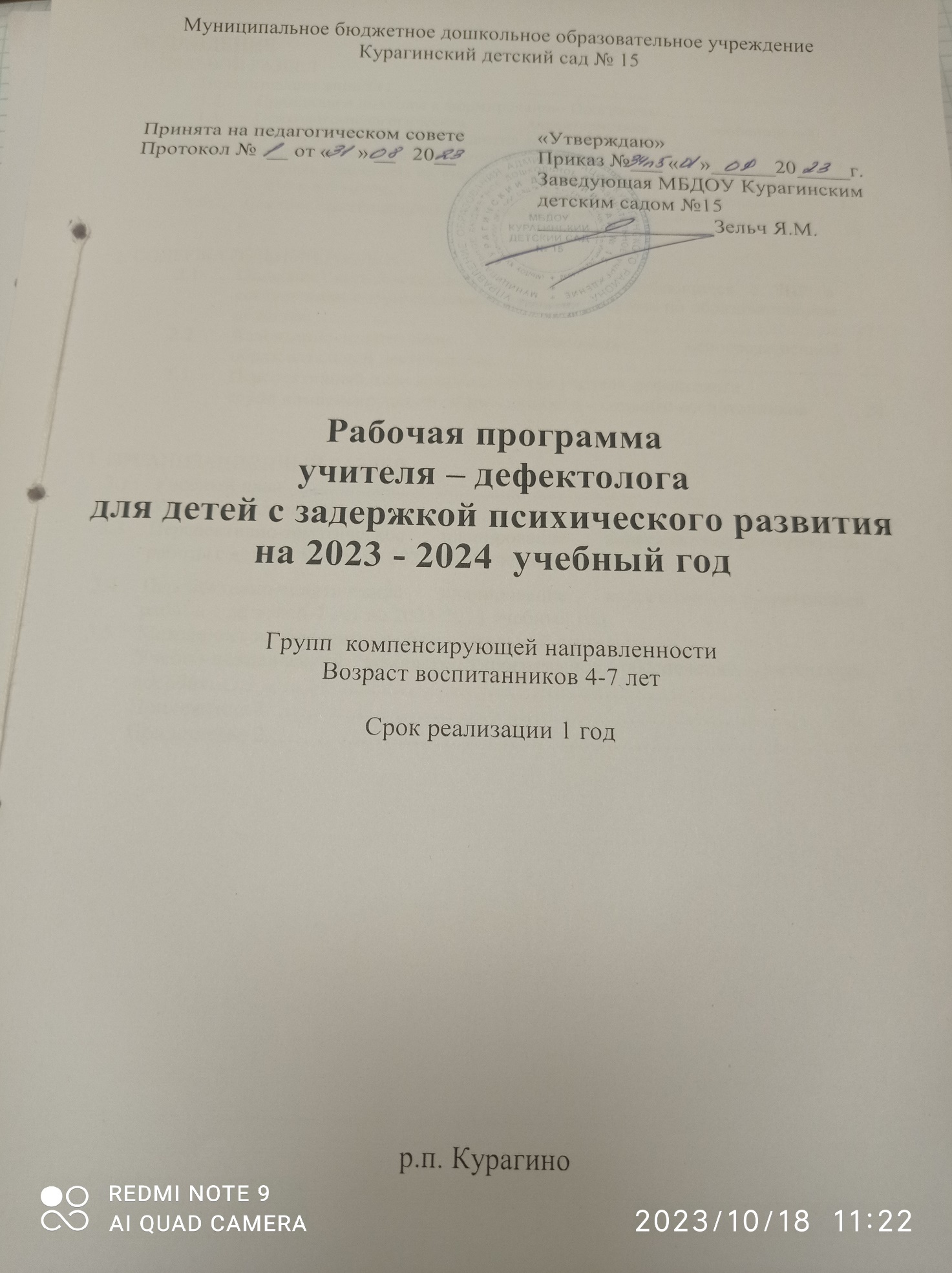 ОГЛАВЛЕНИЕ  I Целевой раздел________________________________________________________________Пояснительная запискаКоррекционная помощь детям с отклонениями в развитии является одним из приоритетных направлений в области образования. Рабочая программа учителя-дефектолога предназначена для работы с детьми среднего, старшего, подготовительного дошкольного возраста с задержкой психического развития  (ЗПР).  Программа составлена на основе адаптированной основной образовательной программы дошкольного образования для детей с задержкой психического развития  МБДОУ Курагинский детский сад №15. Программа направлена на формирование общей культуры, развитие физических, интеллектуальных и личностных качеств, формирование предпосылок учебной деятельности, обеспечивающих социальную успешность, сохранение и укрепление здоровья детей дошкольного возраста, коррекцию недостатков в физическом и психическом развитии детей, создание развивающей образовательной среды, которая представляет собой систему условий социализации и индивидуализации детей.            Программа разработана в соответствии с:Федеральным государственным образовательным стандартом дошкольного образования (утвержденным приказом Минобнауки России от 17.10.2013г № 1155);Федеральным законом от 29.12.2012 № 273-ФЗ «Об образовании в Российской Федерации»;Постановление Главного государственного санитарного врача Российской Федерации от 28.09.2020 г. № 28 "Об утверждении санитарных правил СП 2.4.3648-20 "Санитарно-эпидемиологические требования к организациям воспитания и обучения, отдыха и оздоровления детей и молодежи"СП 1.2.3685-21 "Санитарно-эпидемиологические требования к организациям воспитания и обучения, отдыха и оздоровления детей и молодежи" Устав Муниципального бюджетного дошкольного образовательного учреждения Курагинский детский сад № 15;Приказ № 1028 Министерства просвещения Российской Федерации «Об утверждении федеральной образовательной программы дошкольного образования» от 25 ноября 2022г. Регистрационный номер 71847 от 28.12.2022г;Адаптированная образовательная программа ДОУ для детей с задержкой психического развития.Реализация рабочей программы обеспечивает образовательную деятельность в группе компенсирующей направленности для детей с особыми образовательными потребностями (ООП) с учетом особенностей их психофизического развития и индивидуальных возможностей, где она обеспечивает работу по коррекции нарушений развития и социальную адаптацию воспитанников с ограниченными возможностями здоровья.	Настоящая программа позволит наиболее рационально организовать коррекционно-развивающую работу с детьми с особыми образовательными потребностями, создать предпосылки для их дальнейшего обучения и позитивной социализации.Срок реализации рабочей программы рассчитан на один учебный год, который длится с 1 сентября по 31 августа. Цель рабочей программы: построение системы коррекционно-развивающей работы, максимального обеспечивающей условия для профессиональной коррекции нарушений развития дошкольников с ограниченными возможностями здоровья, с учетом индивидуальных особенностей и возможностей, на основе сотрудничества со взрослыми и сверстниками в соответствующих возрасту видах деятельности.Задачи рабочей программы: - коррекция и предупреждение вторичных нарушений в развитии воспитанников, а также формирование у них определенного круга знаний и умений, необходимых для успешной подготовки детей к обучению в школе;- развивать навыки общения, сотрудничества в группе сверстников;- развивать мыслительные операции (анализа, синтеза, сравнения, обобщения, классификации, аналогии, установление закономерностей);- развивать познавательную активность, способность к самоуправлению и самоконтролю;- использование разнообразных видов детской деятельности через интеграцию всех образовательных областей;- взаимодействие со всеми участниками образовательных отношений с целью обеспечения полноценного развития воспитанников.вероисповедования.1.2. В соответствии со Стандартом Программа построена на следующих принципах:полноценное проживание ребенком всех этапов детства (младенческого, раннего и дошкольного), обогащение (амплификация) детского развития;построение образовательной деятельности на основе индивидуальных особенностей каждого ребенка, при котором сам ребенок проявляет активность в выборе содержания своего образования, становится субъектом образования;содействие и сотрудничество детей и взрослых, признание ребенка полноценным участником (субъектом) образовательных отношений;поддержка инициативы детей в различных видах деятельности;сотрудничество организации с семьями;приобщение детей к социокультурным нормам, традициям семьи, общества и государства;формирование познавательных интересов и познавательных действий ребенка в различных видах деятельности;возрастная адекватность дошкольного образования (соответствие условий, требований, методов возрасту и особенностей развития);учет этнокультурной ситуации развития детей.1.3. Психолого-педагогическая характеристика особенностей психофизиологического развития детей с ЗПР.Восприятие — развивается неравномерно. Усвоенные детьми сенсорные эталоны зачастую оказываются нестойкими, расплывчатыми, фрагментарными. У дошкольников весьма сложно формируются отношения между восприятием свойств предмета, его называнием и возможностью действовать с предметом, учитывая его существенные свойства. Простейшие обобщения даются им с большим трудом. Такие дети плохо различают звуки окружающей действительности, в частности звуки человеческой речи. Недоразвитие слухового восприятия, фонематического слуха является во многих случаях основой речевых нарушений у детей. Затруднения в восприятии смысла речевых высказываний, неумение проанализировать предмет и его свойства, сложности в ориентировке в окружающем предметном мире ведут к тому, что дети не способны своевременно овладеть предметными действиями. Недоразвитие предметных действий лежит в основе несформированности у них навыков самообслуживания и культурно-гигиенических навыков.Произвольное внимание, выражается в замедленном темпе появления возрастных психологических новообразований, в перепадах внимания в процессе деятельности, в его выраженной неустойчивости, истощаемости и пресыщаемости. Низкая умственная работоспособность, проявляется в недостатках концентрации и распределения внимания, в слабом контроле выполняемых действий, в замедленном темпе формирования различных видов памяти, речи, аналитико-синтетической деятельности.Память. Такие характеристики памяти, как запечатление, сохранение, узнавание и воспроизведение того, что было воспринято и пережито ранее, формируются у ребенка с ограниченными возможностями здоровья крайне медленно и отличаются специфическими особенностями. Ребенок с ООП к началу дошкольного возраста и позднее не использует память как средство фиксации своего жизненного опыта: поскольку низка психическая активность ребенка, то у него не возникает потребности запомнить и воспроизвести ее следы в различных продуктах своей деятельности.Мышление. Дети с трудом выполняют операции сравнения, анализа и обобщения, затрудняются в установлении причинно-следственных закономерностей.К особенностям познавательной деятельности детей с ЗПР относятся: низкий уровень мотивации, недостаточность организованности и целенаправленности, выраженная истощаемость, импульсивность и большое количество ошибок.Особенности эмоционально - волевой сферы.Эмоции детей с ООП поверхностны и неустойчивы, вследствие чего дети внушаемы и склонны к подражанию. Типичные для детей с ООП особенности в эмоциональном развитии: неустойчивость эмоционально-волевой сферы, что проявляется в невозможности на длительное время сконцентрироваться на целенаправленной деятельности.Психологической причиной этого является низкий уровень произвольной психической активности; проявление негативных характеристик кризисного развития, трудности в установлении коммуникативных контактов; появление эмоциональных расстройств: дети испытывают страх, тревожность, склонны к аффективным действиям.Также детям присущи симптомы органического инфантилизма: отсутствие ярких эмоций, низкий уровень аффективно-потребностной сферы, повышенная утомляемость, бедность психических процессов, гиперактивность.В зависимости от преобладания эмоционального фона можно выделить два вида органического инфантилизма: неустойчивый — отличается психомоторной расторможенностью, импульсивностью, неспособностью к саморегуляции деятельности и поведения, тормозной — отличается преобладанием пониженного фона настроения.Особенности речевой сферы у детей с ЗПР.С точки зрения речевого развития дети с ЗПР  представляют собой весьма неоднородную категорию. Среди них есть дети, совсем не владеющие речью, дети владеющие небольшим объемом слов и простых фраз, а также дети с формально хорошо развитой речью. Но всех их объединяет ограниченное понимание обращенной речи, привязанность к ситуации, с одной стороны, и оторванность речи от деятельности с другой.Их речь не отражает истинных интеллектуальных возможностей, не может служить полноценным источником передачи им знаний и сведений. Практически у всех детей с неярко выраженными нарушениями в развитии существенно страдает звуковая сторона речи, фонематический слух формируется намного позднее, чем у нормально развивающихся сверстников, и только в условиях специального коррекционного воздействия с трудом «запускается» механизм звукового анализа и синтеза.Нарушения в развитии речи детей отрицательно влияют на становление их коммуникативных способностей. Их речевые высказывания отличаются бедностью словарного запаса, который ограничен уровнем бытовых представлений, несформированностью грамматической стороны речи. Дети часто допускают ошибки в согласовании существительных и прилагательных, числительных и существительных.В речи детей отмечается обилие односложных предложений, ярко проявляются трудности словообразования. Но главное, что отличает речевую деятельность детей с ЗПР от речи их нормально развивающихся сверстников,- это ее инакативность, отказы от речевого общения с заменой его невербальными формами, невозможность построить связное высказывание, рассказать стихотворение, продолжить сказку, начатую взрослым, отсутствие в речи элементов планирования и прогнозирования собственной деятельности.Особенности двигательной сферы у детей с ЗПРУ детей с особыми образовательными потребностями развитие двигательной сферы задержано и носит дисгармоничный неравномерный скачкообразный характер формирования моторных функций. Любая пропущенная стадия моторного развития (отсутствие периода ползания, ранние попытки сидеть, стоять) нарушают целостность двигательной матрицы. Развитие двигательной сферы у детей с ООП имеет ряд особенностей. Прежде всего наблюдается высокая импульсивность на двигательном уровне, страдает пространственное восприятие собственного тела, которое выражается в несформированности практически всех измерений: латеральности (интеграции левой и правой сторон), центрации (интеграция "верха" и "низа" тела) и фокуса (интеграции "переда" и "спины" тела).Воздействие на моторный уровень ребенка в процессе коррекционных занятий, с учётом общих закономерностей его онтогенеза, вызывает активизацию развития высших психических функций, коррекцию эмоционально-волевой сферы, развитие контроля, произвольной саморегуляции и служит тем фундаментом, который лежит в основе нормального онтогенетического функционирования.1.4. Возрастные особенности детей 4-7 лет.Возраст 4-5 лет.Проблемы в психическом и физическом развитии детей в этом возрасте проявляются особенно ярко. У всех обнаруживается запаздывание в сроках овладения основными видами движений (ходьба, бег, прыжки, ползание, лазание, метание), отсутствие гибкости и плавности движений (скованность движений, их неритмичность), замедленность темпа движений, моторная неловкость, недостаточность мышечной силы и др. Вследствие несформированности самоконтроля дети не замечают неправильного выполнения действий, самостоятельно не улавливают ошибки, нуждаясь в поддержке взрослого. Однако, как правило, многократное повторение действий улучшает качество их выполнения.Слабо развитые, замедленные и неточные тонкие дифференцированные движения ладони и пальцев рук, несогласованность движений обеих рук затрудняют процесс овладения дошкольниками с ЗПР всеми видами деятельности.Особенности эмоциональной сферы проявляются полярно: у некоторых детей отсутствуют выраженные эмоциональные проявления (они вялы, пассивны, их лица маскообразны), у других, наоборот, отмечается выраженная неконтролируемая экспрессия, несдержанность в эмоциональных реакциях в любых ситуациях.Побуждаемые педагогом, дети с ЗПР проявляют желание принимать участие в совместной деятельности, а иногда и непродолжительную активность, прежде всего, на музыкальных занятиях и занятиях физкультурой.Относительно сформированными, по сравнению с другими, являются навыки самообслуживания, однако практически все дети четвертого года жизни самостоятельно ими не владеют. При этом к пяти годам многие способны ими овладеть.Младший дошкольник с ЗПР не проявляет интерес к игрушкам или на короткое время его привлекает их внешний вид, а не возможность действовать с ними. Самостоятельные действия дошкольников с ЗПР с игрушками стереотипны, но преимущественно адекватны.Лишь в начале четвертого года жизни у детей начинает появляться интерес к предметам, к игрушкам, что способствует ознакомлению с их свойствами и отношениями. Однако восприятие имеет ряд особенностей, таких как: инактивность, замедленность, фрагментарность, малый объем, низкий уровень избирательности и константности, слабая дифференцированность и несамостоятельность. При поступлении в ДОУ дети с ЗПР крайне слабо информированы: не знают названия предметов, их функционального назначения, не владеют способами действий с ними и не стремятся к их познанию и использованию.        Нарушения речи у детей с ЗПР различного генеза имеют системный характер и распространяются на функции речи: коммуникативную, познавательную, регулирующую. Даже те дети, которые владеют речью, недостаточно активно ею пользуются в процессе деятельности или общения.Мышление детей с ЗПР формируется в условиях неполноценного чувственного познания, недоразвития речи, ограниченной практической деятельности. Они не умеют решать задачи на уровне наглядно-действенного мышления, т.к. они очень часто не осознают наличия проблемной ситуации, не осуществляют поиск решения, а в тех случаях, когда понимание в целом есть, не связывают поиски решения с необходимостью использования вспомогательных средств.Возраст 5-6 лет«Игра» В возрасте 5 - 6 лет дети с ЗПР с большим желанием относятся к игре, чем в среднем возрасте. У детей появляются сюжетные игры с 1-2 детьми. Они предпочитают подвижные игры. Дети могут распределять роли до начала игры и строить свое поведение, придерживаясь роли.У детей отмечаются трудности в формировании мотивационно – целевого компонента игры: трудности на этапе возникновения замысла, ограниченность плана – замысла или его отсутствие, узкая вариативность при поиске путей его реализации, отсутствие потребности в совершенствовании своих действий, направленность на осуществление каких – либо действий, а не реализацию замысла игры. «Труд» Дети выполняют несложные двухступенчатые инструкции, но не могут выполнить трехступенчатую инструкцию, часто не доводят начатое дело до конца. Нарушен поэтапный контроль своей деятельности, дети не способны оценить результаты своего труда и обосновать оценку. Навыки самообслуживания сформированы частично. «Продуктивная деятельность» Обогащается содержательное исполнение рисунка, совершенствуется техническая сторона изобразительной деятельности. Большинство детей изображают человека из трех частей, с наличием туловища, глаз, рта, носа, волос, иногда одежды и ее деталей, могут рисовать основные геометрические фигуры. У некоторых детей появляется сюжетное рисование.Дети начинают вырезать ножницами, наклеивать изображения на бумагу.В лепке дети осваивают основные приемы. Большинство детей испытывают затруднения при изображении мелких деталей.Усложняется конструирование. Дети могут заниматься конструированием и обыгрывать постройку более 10 минут. Постройки включают в себя большее количество деталей, однако большинство детей испытывают затруднения при планировании последовательности действий.Некоторые дети испытывают трудности во всех видах изобразительной деятельности. «Двигательная сфера» Двигательная сфера характеризуется позитивными изменениями мелкой и крупной моторики. Развиваются ловкость, координация движений. Дети в этом возрасте все лучше удерживают равновесие, могут подпрыгивать на двух ногах, балансировать на одной ноге, перешагивать через небольшие преграды. Усложняются игры с мячом.«Познавательные процессы» У большинства детей восприятие становится более дифференцированным, целостным, они составляют картинки из частей, знают 6 основных цветов, основные геометрические фигуры, подбирают предметы по цвету и форме.   У некоторых детей 5-6 лет с ЗПР нарушены такие свойства восприятия, как предметность, целостность, нарушено или недостаточно сформировано восприятие цвета. Такие дети с трудом составляют картинки, разрезанные по диагонали.Объем внимания и запоминания увеличиваются, возрастает их произвольность. Дети с задержкой развития 5 – 6 лет могут запомнить по просьбе взрослого 4 слова, но некоторые из них по-прежнему с трудом выполняют задание на запоминание. Что касается долговременной памяти, то дети с задержкой развития 5 – 6 лет способны к запоминанию информации и извлечению ее из памяти спустя дни и недели, так же, как и их сверстники.  Большинство детей могут удерживать внимание на объекте, занимаясь привлекательной для них деятельностью, в течение 15-20 минут. У детей отмечается заметное преобладание наглядной памяти над словесной, характерен недостаточный объём и точность запоминания.Ребенок с ЗПР в 5 лет при условии его обучения может осуществлять мыслительные операции: группировать предметы по наглядным признакам, по классам, определять лишний предмет с опорой на наглядность.«Развитие речи». К особенностям речевого развития можно отнести низкий уровень сформированности звуковой стороны речи у большинства детей, недостаточность произношения шипящих, свистящих, сонорных звуков. Недостаточно сформирован фонематический слух и фонематическое восприятие, отмечается лексико-грамматическое нарушение речи.По мере обогащения представлений об окружающем мире, у детей значительно расширяется объем словаря, который в большинстве случаев остается неточным. Возрастают возможности диалогической речи.«Взаимоотношения с детьми и взрослыми». В этом возрасте изменяется содержание общения ребенка и взрослого. Оно выходит за пределы конкретной ситуации, в которой оказывается ребенок. У детей формируется потребность в уважении со стороны взрослого, для них оказывается чрезвычайно важной его похвала.Взаимоотношения со сверстниками характеризуются избирательностью, которая выражается в предпочтении одних детей другим. Появляются постоянные партнеры по играм. В группах начинают выделяться лидеры. Появляются конкурентность, соревновательность. Последняя важна для сравнения себя с другим, что ведет к развитию образа Я ребенка, его детализации.  Развитие моторики. В некоторых случаях сохраняется замедленность, неловкость движений. Наблюдаются трудности при прыжках в высоту и длину. Ребенок затрудняется ловить мяч одной рукой. При отталкивании мяча не вытягивает руки вперед. При ходьбе боком по скамейке движения замедлены, подпрыгивание на месте затруднено. Испытывает существенные трудности при вырезании предметов, даже прямолинейных форм.Сенсорно-перцептивная деятельность. В процессе зрительного и осязательного восприятия наблюдаются трудности планомерного обследования предметов: преобладают игровые, хаотичные действия с предметами. Путает названия неэталонных геометрических форм и цветовых оттенков. Испытывает существенные трудности при составлении ряда из предметов разной величины.Интеллектуальная деятельность. Может считать, испытывает некоторые трудности при отсчитывании предметов. На наглядном уровне ребенок может овладеть операциями сложения и вычитания, деления предметов. Знает времена года, дни недели, считает их, но родовые и видовые представления сформированы недостаточно. Составляет последовательные умозаключения в рассказах, но с предварительной инструкцией педагога.У большинства детей затруднен пересказ сюжета сказки, в связи с ограниченным словарным запасом, в отдельных случаях - в связи с недоразвитием лексико-грамматического строя языка.Игровая деятельность. Интерес к игре имеется, но сюжет игры может быть однообразным. Ребенок предпочитает индивидуальные игры групповым. В процессе групповых игр занимает зависимую позицию. Наблюдается непродолжительность игры, отсутствует предварительный замысел. Не проявляет активности и самостоятельности в групповых играх.Поведение. Может проявлять несдержанность эмоций. При возникновении конфликтов со сверстниками возможны аффективные разрядки в виде вспышек гнева, громкого плача. Затруднено выполнение правил поведения.У некоторых детей наблюдается устойчивое негативное отношение к процессу общения со сверстниками.Навыки. Навыки самостоятельности активно формируются, но отмечается замедленный темп выполнения действий по самообслуживанию. Медленно одевается, умывается, ест. В некоторых случаях, наоборот, старается все сделать быстро, но результат таких действий неудовлетворительный. Не проявляет инициативы к самообслуживанию. Возраст 6-7 летВозрастные психологические особенности дошкольников 6 – 7 лет с задержкой психического развития. - ослаблено здоровье и отмечается сниженный уровень физического и психофизического развития; - не сформирована мотивационная готовность. Даже если ребенок хочет идти в школу, в большей степени его привлекает учебная атрибутика - в школе он будет играть, а не учиться; - отмечается низкий уровень эмоционально-волевой готовности. Ребенок не может подчиниться правилам дисциплины, неспособен к длительным интеллектуальным усилиям; - не сформированы все структурные компоненты учебной деятельности; - испытывают трудности при выполнении заданий, связанных на развитие мелкой моторики; - непроизвольное внимание развито значительно лучше, чем произвольное; - несоответствие между уровнем наглядно действенных операций и словесно - логического мышления; - могут быть нарушены эмоциональные контакты с близкими взрослыми, дети слабо ориентируются в нравственно-этических нормах поведения. Задержка психического развития поддаётся коррекции, при специально организованном специалистами обучении и воспитании ребёнка.
      Детям с ЗПР присущ ряд специфических особенностей. Они не обнаруживают готовности к школьному обучению. У них нет нужных для усвоения программного материала умений, навыков и знаний. В связи с этим дети оказываются не в состоянии (без специальной помощи) овладевать счетом, чтением, письмом. Им трудно соблюдать принятые в детском саду нормы поведения. Они испытывают затруднения в произвольной организации деятельности. Испытываемые ими трудности усугубляются ослабленным состоянием их нервной системы. Дети быстро утомляются, работоспособность их падает, а иногда они просто перестают выполнять начатую деятельность.        Установлено, что многие из детей с ЗПР испытывают трудности в процессе восприятия (зрительного, слухового, тактильного). Снижена скорость перцептивных операций.        Дошкольники с ЗПР не испытывают трудностей в практическом различении свойств предметов, однако их сенсорный опыт долго не закрепляется и не обобщается в слове. Особые трудности дети испытывают при овладении представлениями о величине, не выделяют и не обозначают отдельные параметры величины (длина, ширина, высота, толщина). Затруднен процесс анализирующего восприятия: дети не умеют выделить основные структурные элементы предмета, их пространственное соотношение, мелкие детали.         Со стороны слухового восприятия нет грубых расстройств. Дети могут испытывать некоторые затруднения при ориентировке в неречевых звучаниях, но главным образом страдают фонематические процессы.        Названные выше недостатки ориентировочно-исследовательской деятельности касаются и тактильно-двигательного восприятия, которое обогащает чувственный опыт ребенка и позволяет ему получить сведения о таких свойствах предмета, как температура, фактура материала, некоторые свойства поверхности, форма, величина. Затруднен процесс узнавания предметов на ощупь.        У всех детей с ЗПР наблюдаются  недостатки памяти, причем это  касается всех видов запоминания: непроизвольного и произвольного, кратковременного и долговременного. Они распространяются на запоминание как наглядного, так и (особенно) словесного материала, что не может не сказаться на успеваемости. Значительное отставание и своеобразие обнаруживается и в развитии их мыслительной деятельности.        К концу учебного года дети не владеют в полной мере интеллектуальными операциями, являющимися необходимыми компонентами мыслительной деятельности. Речь идет об анализе, синтезе, сравнении, обобщении и абстрагировании. После получения помощи дети рассматриваемой группы оказываются в состоянии выполнять предложенные им разнообразные задания на близком к норме уровне.         Значительным своеобразием отличается поведение этих детей. После поступления в школу они продолжают вести себя, как дошкольники. Ведущей деятельностью остается игра. У детей не наблюдается положительного отношения к детскому саду . Учебная мотивация отсутствует или крайне слабо выражена.        Дети с задержкой психического развития обладают значительно меньшим запасом элементарных практических знаний и умений, чем их нормально развивающиеся сверстники.
        И только специальные коррекционные целенаправленные упражнения, задания, дидактические игры помогают преодолевать указанные отклонения в их развитии.1.5. Планируемые результаты освоения Программы и описание подходов к педагогической диагностике достижения планируемых результатов.В соответствии со Стандартом специфика дошкольного детства и системные особенности дошкольного образования делают неправомерными требования от ребенка дошкольного возраста конкретных образовательных достижений. Поэтому результаты освоения Программы представлены в виде целевых ориентиров дошкольного образования и представляют собой возрастные характеристики возможных достижений ребенка с ОВЗ к концу дошкольного образования.Реализация образовательных целей и задач Программы направлена на достижение целевых ориентиров дошкольного образования, которые описаны как основные характеристики развития ребенка с ООП. Они представлены в виде изложения возможных достижений обучающихся на разных возрастных этапах дошкольного детства.Целевые ориентиры реализации Программы для обучающихся с ЗПР.Освоение обучающимися с ЗПР основного содержания АОП ДО, реализуемой в образовательной организации, возможно при условии своевременно начатой коррекционной работы. Однако полиморфность нарушений при ЗПР, индивидуально-типологические особенности обучающихся предполагают значительный разброс вариантов их развития.Особенности образовательной и коррекционно-развивающей работы с детьми с ЗПР состоят в необходимости индивидуально-дифференцированного подхода, снижения темпа обучения, структурной простоты содержания занятий, циклического возврата к уже изученному материалу и обогащения его новым содержанием, определения целевых ориентиров для каждого этапа образовательной деятельности с учетов возможностей конкретной группы и каждого ребенка. В связи с этим, рабочие программы пелагических работников в одинаковых возрастных группах могут существенно различаться.Целевые ориентиры освоения Программы детьми дошкольного возраста с ЗПР к 4-5 годам:1. Социально-коммуникативное развитие: ребенок адаптируется в условиях группы. Взаимодействует со педагогическим работником в быту и в различных видах деятельности. Стремится к общению с другими детьми в быту и в игре под руководством родителей (законных представителей), педагогического работника. Эмоциональные контакты с педагогическим работником и другими детьми становятся более устойчивыми. Сам вступает в общение, использует вербальные средства. В игре соблюдает элементарные правила, осуществляет перенос сформированных ранее игровых действий в самостоятельные игры, выполняет ролевые действия, носящие условный характер, участвует в разыгрывании сюжета цепочки действий, способен к созданию элементарного замысла игры, активно включается, если воображаемую ситуацию создают родители (законные представители), педагогические работники. Замечает несоответствие поведения других обучающихся требованиям педагогического работника. Выражает интерес и проявляет внимание к различным эмоциональным состояниям человека. Осваивает культурно-гигиенические навыки и навыки самообслуживания, соответствующие возрастным возможностям, ориентируясь на образец и словесные просьбы, стремится поддерживать опрятность во внешнем виде с незначительной помощью педагогического работника. Использует предметы домашнего обихода, личной гигиены, действует с ними с незначительной помощью педагогического работника.2. Речевое развитие: ребенок понимает и выполняет словесную инструкцию педагогического работника из нескольких звеньев. Различает на слух речевые и неречевые звучания, узнает знакомых людей и обучающихся по голосу, дифференцирует шумы. Понимает названия предметов обихода, игрушек, частей тела человека и животных, глаголов, обозначающих движения, действия, эмоциональные состояния человека, прилагательных, обозначающих некоторые свойства предметов. Понимает многие грамматические формы слов (косвенные падежи существительных, простые предложные конструкции, некоторые приставочные глаголы). Проявляет речевую активность, употребляет существительные, обозначающие предметы обихода, игрушки, части тела человека и животных, некоторые явления природы. Называет действия, предметы, изображенные на картинке, персонажей сказок. Отражает в речи элементарные сведения о мире людей, природе, об окружающих предметах. Отвечает на вопросы после прочтения сказки или просмотра мультфильма с помощью не только отдельных слов, но и простых распространенных предложений несложных моделей, дополняя их жестами. Речевое сопровождение включается в предметно-практическую деятельность. Повторяет двустишья и простые потешки. Произносит простые по артикуляции звуки, легко воспроизводит звуко-слоговую структуру двух-трехсложных слов, состоящих из открытых, закрытых слогов, с ударением на гласном звуке.3. Познавательное развитие: ребенок может заниматься интересным для него делом, не отвлекаясь, в течение 5-10 минут. Показывает по словесной инструкции и может назвать до пяти основных цветов и две-три плоскостных геометрических фигуры, а также шар и куб (шарик, кубик), некоторые детали конструктора. Путем практических действий и на основе зрительного соотнесения сравнивает предметы по величине, выбирает из трех предметов разной величины "самый большой" ("самый маленький"), выстраивает сериационный ряд, строит матрешек по росту. На основе не только практической, но и зрительной ориентировки в свойствах предметов подбирает предметы по форме, величине, идентифицирует цвет предмета с цветом образца-эталона, называет цвета спектра, геометрические фигуры (круг, квадрат, треугольник, прямоугольник, овал).Усваивает элементарные сведения о мире людей, природе, об окружающих предметах, складывается первичная картина мира. Узнает реальные явления и их изображения: контрастные времена года (лето и зима) и части суток (день и ночь).Различает понятия "много", "один", "по одному", "ни одного", устанавливает равенство групп предметов путем добавления одного предмета к меньшему количеству или убавления одного предмета из большей группы. Учится считать до 5 (на основе наглядности), называет итоговое число, осваивает порядковый счет.Ориентируется в телесном пространстве, называет части тела: правую и левую руку, направления пространства "от себя", понимает и употребляет некоторые предлоги, обозначающие пространственные отношения предметов: на, в, из, под, над. Определяет части суток, связывая их с режимными моментами, но иногда ошибается, не называет утро-вечер.4. Художественно-эстетическое развитие: ребенок рассматривает картинки, предпочитает красочные иллюстрации. Проявляет интерес к изобразительной деятельности, эмоционально положительно относится к ее процессу и результатам. Осваивает изобразительные навыки, пользуется карандашами, фломастерами, кистью, мелками. Сотрудничает со педагогическим работником в продуктивных видах деятельности (лепке, аппликации, изобразительной деятельности, конструировании). Появляется элементарный предметный рисунок.Может сосредоточиться и слушать стихи, песни, мелодии, эмоционально на них реагирует. Воспроизводит темп и акценты в движениях под музыку. Прислушивается к окружающим звукам, узнает и различает голоса обучающихся, звуки различных музыкальных инструментов. С помощью педагогического работника и самостоятельно выполняет музыкально-ритмические движения и действия на шумовых музыкальных инструментах. Подпевает при хоровом исполнении песен.5. Физическое развитие: ребенок осваивает все основные движения, хотя их техническая сторона требует совершенствования. Практически ориентируется и перемещается в пространстве. Выполняет физические упражнения по показу в сочетании со словесной инструкцией инструктора по физической культуре (воспитателя). Принимает активное участие в подвижных играх с правилами. Осваивает координированные движения рук при выполнении действий с конструктором, крупной мозаикой, предметами одежды и обуви.Целевые ориентиры на этапе завершения освоения Программы детьми с ЗПР к 5-7 годам.1. Социально-коммуникативное развитие: осваивает внеситуативно-познавательную форму общения с педагогическим работником и проявляет готовность к внеситуативно-личностному общению, проявляет готовность и способность к общению с другими детьми, способен к адекватным межличностным отношениям, проявляет инициативу и самостоятельность в игре и общении, способен выбирать себе род занятий, участников по совместной деятельности, демонстрирует достаточный уровень игровой деятельности: способен к созданию замысла и развитию сюжета, к действиям в рамках роли, к ролевому взаимодействию, к коллективной игре, появляется способность к децентрации, оптимизировано состояние эмоциональной сферы, снижается выраженность дезадаптивных форм поведения; способен учитывать интересы и чувства других, сопереживать неудачам и радоваться успехам других, адекватно проявляет свои чувства, старается конструктивно разрешать конфликты, оценивает поступки других людей, литературных и персонажей мультфильмов, способен подчиняться правилам и социальным нормам во взаимоотношениях с педагогическим работником и другими детьми, может соблюдать правила безопасного поведения и личной гигиены, проявляет способность к волевым усилиям, совершенствуется регуляция и контроль деятельности, произвольная регуляция поведения, обладает начальными знаниями о себе и социальном мире, в котором он живет, овладевает основными культурными способами деятельности, обладает установкой положительного отношения к миру, к разным видам труда, другим людям и самому себе, обладает чувством собственного достоинства, стремится к самостоятельности, проявляет относительную независимость от педагогического работника , проявляет интерес к обучению в школе, готовится стать учеником.2. Познавательное развитие: повышается уровень познавательной активности и мотивационных компонентов деятельности, задает вопросы, проявляет интерес к предметам и явлениями окружающего мира, улучшаются показатели развития внимания (объема, устойчивости, переключения и другое), произвольной регуляции поведения и деятельности, возрастает продуктивность слухоречевой и зрительной памяти, объем и прочность запоминания словесной и наглядной информации, осваивает элементарные логические операции не только на уровне наглядного мышления, но и в словесно-логическом плане (на уровне конкретно-понятийного мышления), может выделять существенные признаки, с помощью педагогического работника строит простейшие умозаключения и обобщения, осваивает приемы замещения и наглядного моделирования в игре, продуктивной деятельности, у ребенка сформированы элементарные пространственные представления и ориентировка во времени, ребенок осваивает количественный и порядковый счет в пределах десятка, обратный счет, состав числа из единиц, соотносит цифру и число, решает простые задачи с опорой на наглядность.3. Речевое развитие: стремится к речевому общению, участвует в диалоге, обладает значительно возросшим объемом понимания речи и звуко-произносительными возможностями, осваивает основные лексико-грамматические средства языка, употребляет все части речи, усваивает значения новых слов на основе знаний о предметах и явлениях окружающего мира, обобщающие понятия в соответствии с возрастными возможностями, проявляет словотворчество, умеет строить простые распространенные предложения разных моделей, может строить монологические высказывания, которые приобретают большую цельность и связность: составлять рассказы по серии сюжетных картинок или по сюжетной картинке, на основе примеров из личного опыта, умеет анализировать и моделировать звуко-слоговой состав слова и состав предложения, владеет языковыми операциями, обеспечивающими овладение грамотой, знаком с произведениями детской литературы, проявляет к ним интерес, знает и умеет пересказывать сказки, рассказывать стихи.4. Художественно-эстетическое развитие:а) музыкальное развитие:способен эмоционально реагировать на музыкальные произведения, знаком с основными культурными способами и видами музыкальной деятельности;способен выбирать себе род музыкальных занятий, адекватно проявляет свои чувства в процессе коллективной музыкальной деятельности и сотворчества;проявляет творческую активность и способность к созданию новых образов в художественно-эстетической деятельности.б) художественное развитие:ребенок осваивает основные культурные способы художественной деятельности, проявляет инициативу и самостоятельность в разных ее видах;у ребенка развит интерес и основные умения в изобразительной деятельности (рисование, лепка, аппликация), в конструировании из разного материала (включая конструкторы, модули, бумагу, природный и иной материал);использует в продуктивной деятельности знания, полученные в ходе экскурсий, наблюдений, знакомства с художественной литературой, картинным материалом, народным творчеством.5. Физическое развитие: у ребенка развита крупная и мелкая моторика, движения рук достаточно координированы, рука подготовлена к письму, подвижен, владеет основными движениями, их техникой, может контролировать свои движения и управлять ими, достаточно развита моторная память, запоминает и воспроизводит последовательность движений, обладает физическими качествами (сила, выносливость, гибкость и другое), развита способность к пространственной организации движений, слухо-зрительно-моторной координации и чувству ритма, проявляет способность к выразительным движениям, импровизациям.1.6. Система оценки результатов освоения программы.Оценка индивидуального развития детей осуществляется в форме  психолого-педагогической диагностики (первичной, промежуточной, итоговой), а также осуществляется в ходе наблюдения за активностью детей в спонтанной (игровые ситуации) и специально организованной деятельности (на занятиях). Целью итоговой диагностики является оценка индивидуального развития обучающихся, оценка результативности освоения программного содержания коррекционно-развивающей программы.Оценкой достижения обучающимися планируемых результатов освоения программы  является динамика развития (положительная, незначительная) интегративных качеств, характеризующих развитие интеллектуальной и личностной сферы.Она позволяет выявлять особенности и динамику развития ребёнка, составлять на основе полученных данных индивидуальные образовательные маршруты освоения образовательной программы, своевременно вносить изменения в планирование, содержание и организацию образовательной деятельности.    Для проведения диагностики используются: практические материалы «Практический материал для проведения психолого-педагогического обследования детей» Забрамной С.Д.; «Диагностика познавательного развития» Е.А.Стребелевой, С.Б.Лазуренко, А.В.Закрепиной (приложение 1).II Содержательный раздел________________________________________________________________2.1. Описание образовательной деятельности обучающихся с ЗПР в соответствии с направлениями развития ребенка, по образовательным областям. 2.2. Календарно-тематическое планирование непосредственной образовательной деятельности.2.3. Перспективный план взаимодействия учителя-дефектологагрупп компенсирующей направленности с семьями воспитанниковЦель  взаимодействия детского сада с семьей: обеспечение целостного развития личности дошкольника и повышение компетентности родителей в области воспитания.III. Организационный раздел3.1. УЧЕБНЫЙ ПЛАН
на 2023-2024 учебный годПродолжительность учебной недели – 5 дней (понедельник – пятница) Продолжительность учебного года – с 1 сентября по 31 августа.Учебный год условно делится на три периода:I период —сентябрь, октябрь, ноябрь;II период —декабрь, январь, февраль;	III период —март, апрель, май, июньДиагностика проводится 3 раза в год (сентябрь, январь, май)Дефектологическая работа с детьми 4-5, 5-6. 6-7лет проводится в виде подгрупповых  занятий и  индивидуально.В зависимости от характера и выраженности  дефекта, психологических и характерологических особенностей детей, количество их в подгруппах варьируется от 2 до 7. В начале учебного года количество человек в подгруппе может быть меньше, чем к концу обучения.Продолжительность непрерывной непосредственно образовательной деятельности для детей в соответствии СанПиН 2.4.1.3049-13 «Санитарно-эпидемиологические требования к устройству, содержанию и организации режима работы в дошкольных организациях»:от 4 до 5 лет - не более 20 минут в подгруппе,  10 (15) минут — индивидуальная работа; количество подгрупповых дефектологических  занятий в неделю — 2,  индивидуальных 2.от 5 до 6 лет - не более 25 минут в подгруппе,  10 (15) минут — индивидуальная работа; количество подгрупповых дефектологических  занятий в неделю — 2,  индивидуальных 2.от 6 до 7 лет - не более 30 минут в подгруппе,  10 (15) минут — индивидуальная работа; количество подгрупповых дефектологических  занятий в неделю — 2,  индивидуальных 2.В середине времени, отведенного на непрерывную образовательную деятельность, проводится физкультминутка (зрительная, пальчиковая гимнастика). Перерывы между периодами непрерывной образовательной деятельности - не менее 10 минут. Подгрупповые занятия проводятся дефектологом в соответствии с расписанием и режимом дня в данных возрастных группах.3.2. Условия реализации рабочей программы Перечень оборудования для сенсорного развития:- Разноцветные  ленты, шары, кубики, кирпичики, мешочки, мячи.- Разнообразные матрёшки (от трёхместных до шестиместных).- Пирамидка.- Игрушки сюжетные: кошка, зайчик, медвежонок, собачка и другие.- Различные музыкальные инструменты: погремушки, бубен, барабан и другие.- Аудиозаписи  различных звуков.- Набор муляжей фруктов и овощей.- Банки для раскладывания бус, шариков, мелких игрушек.- Лото-вкладки.- Коробки-вкладыши разных размеров.- Машины и куклы разных размеров.- Наборы сыпучих материалов.- Мозаика, шнуровка, пазлы, приспособления для нанизывания предметов на шнур.- Разрезные и парные картинки.- Кубики.- «Чудесный мешочек».- Объёмные формы;- Плоскостные фигуры;- Дидактическая игра «Бусы»;- Дидактическая игра «Заплатка»;- Дидактическая игра «Сравни и подбери»;- Дидактическая игра «Форма и цвет»;- Дидактическая игра «Чудесный мешочек»;- Дидактическая игра «Четвертый лишний»;- Дидактическая игра «Что лишнее»;- Дидактическая игра «Цветные коврики»;- Трафареты, шаблоны;- Штриховки;- Пробки;- Материал для лепки, аппликации, рисования;- Наборы из геометрических фигур;Перечень оборудования для конструирования:	.- Деревянный строительный материал.- Сборно-разборные игрушки.Перечень оборудования для формирования памяти, мышления:- Балансировочная доска «Белгау»- Сюжетные игрушки.- Неваляшка.- Заводные игрушки.- Колокольчики, погремушки.- Банки.- Пластмассовые игрушки.- Пластмассовые и деревянные прищепки и основа для них.- Сюжетные и предметные иллюстрации для развития наглядно-образного и элементов логического мышления.- Различные варианты настольных игр на развитие элементов логического мышления.Предметы для развития конструктивного праксиса;- разрезные картинки (бумажные , картонные, деревянные).Перечень оборудования для математики:- Набор коробок для сыпучих материалов и сыпучие материалы.- Прозрачные ёмкости.- Посуда.- Геометрические фигуры, объёмные формы.- Счётные палочки.- Мелкий счётный материал.- Плоские предметы.- Карточки с изображением разных предметов и разного количества.- Наборы цифр до 10.- Различные варианты настольных игр на соотнесение по цвету, форме, величине и количеству.Перечень оборудования для развития речи:- Картинки с изображением различных предметов и ситуаций.- Иллюстрации разных времён года и частей суток.- Картинки из серии «Игрушки», «Посуда», «Одежда», «Мебель», «Транспорт»,«Дикие и домашние животные и птицы», «Инструменты», «Деревья», «Цветы», «Насекомые», «Рыбы, «Профессии» и другие по темам занятий.- Иллюстративный материал, отражающий эмоциональный, бытовой, социальный, игровой опыт детей.- Различные варианты настольных игр для развития речи. Оборудование для изодеятельности- Бумага (цветная, бархатная, сжатая, картон и т.д.).- Пластилин.Игры для пальчиков:- «Озорные прищепки»;- С природным материалом.- С граненными карандашами и т.д.Диагностический материал- Материал для обследования речи и интеллекта дошкольников.- Пирамидка.- Матрешка.- Кубики.- Счетные палочки.- Цветные карандаши.- Сюжетные картинки (простой сюжет).- Бумага, карандаш.-  предметные картинки,- Игры для соотнесения цвета.- Разрезная картинка (2, 3, 4 ч.).- Игрушки.- Предметные картинки.- Игры для соотнесения по цвету и форме.- Разрезные картинки (2-6 частей).- Конструктор.3.3 Перспективно-тематическое планирование коррекционно-развивающей работы с детьми 5-6 лет на 2023-2024 учебный год3.4 Перспективно-тематическое планирование коррекционно-развивающей работы с детьми 6-7 лет на 2023-2024 учебный год3.5.Методическое обеспечение образовательной деятельности.Учебно-методический комплекс (программное обеспечение, литература, пособия)Приложение 1Задания для обследования детей 4-5 лет.Критерии оценки: - ребенок не справился с заданием;± ребенок  частично справился с заданием;+ ребенок самостоятельно справился с заданиемПриложение 1Задания для обследования детей 5-6 лет.Критерии оценки: - ребенок не справился с заданием;± ребенок  частично справился с заданием;+ ребенок самостоятельно справился с заданиемЗадания для обследования детей 6-7 лет.Критерии оценки: - ребенок не справился с заданием;± ребенок  частично справился с заданием;+ ребенок самостоятельно справился с заданиемПриложение 2Сводная таблица результатов диагностики 6-7 лет1    -     не сформированы2   +/-  недостаточно сформированы 3  +     сформированыСводная таблица результатов диагностики 4-5 лет1    -     не сформированы2   +/-  недостаточно сформированы 3  +     сформированы1. ЦЕЛЕВОЙ РАЗДЕЛ1. ЦЕЛЕВОЙ РАЗДЕЛ1. ЦЕЛЕВОЙ РАЗДЕЛ1. ЦЕЛЕВОЙ РАЗДЕЛ1.1Пояснительная записка …………………….............................................................Пояснительная записка …………………….............................................................31.2.Принципы и подходы к формированию Программы ……..…………….41.3.1.4.1.5.1.6.Психолого-педагогическая характеристика особенностей психофизиологического развития детей с ЗПР............................................Возрастные особенности детей 4-7 лет……………………………….…Целевые ориентиры на этапе завершения освоения Программы детьми с ЗПР к 5-7 годам.......…………………………………………….........Система оценки результатов освоения программы …..........................5712162. СОДЕРЖАТЕЛЬНЫЙ РАЗДЕЛ2. СОДЕРЖАТЕЛЬНЫЙ РАЗДЕЛ2. СОДЕРЖАТЕЛЬНЫЙ РАЗДЕЛ2. СОДЕРЖАТЕЛЬНЫЙ РАЗДЕЛ2.1.Описание образовательной деятельности обучающихся с ЗПР в соответствии с направлениями развития ребенка, по образовательным областям …………………………………………………………………….172.2.Календарно-тематическое планирование непосредственной образовательной деятельности.…………………….....................................232.3.Перспективный план взаимодействия учителя-дефектологагрупп компенсирующей направленности с семьями воспитанников243. ОРГАНИЗАЦИОННЫЙ РАЗДЕЛ 3. ОРГАНИЗАЦИОННЫЙ РАЗДЕЛ 3. ОРГАНИЗАЦИОННЫЙ РАЗДЕЛ 3. ОРГАНИЗАЦИОННЫЙ РАЗДЕЛ 3.1Учебный план …............................................................…………………………...Учебный план …............................................................…………………………...253.2Условия реализации программы …………………………………………….........Условия реализации программы …………………………………………….........263.3Перспективно-тематическое планирование коррекционно-развивающей работы с детьми 5-6 лет на 2023-2024 учебный год………………………………..Перспективно-тематическое планирование коррекционно-развивающей работы с детьми 5-6 лет на 2023-2024 учебный год………………………………..293.4Перспективно-тематическое планирование коррекционно-развивающей работы с детьми 6-7 лет на 2023-2024 учебный годПерспективно-тематическое планирование коррекционно-развивающей работы с детьми 6-7 лет на 2023-2024 учебный год573.5Методическое обеспечение образовательной деятельности.Учебно-методический комплекс (программное обеспечение, литература, пособия………………………………………………………………………...........Приложение 1. …………………… ……………………………………………….Приложение 2………………………………………………………………………Методическое обеспечение образовательной деятельности.Учебно-методический комплекс (программное обеспечение, литература, пособия………………………………………………………………………...........Приложение 1. …………………… ……………………………………………….Приложение 2………………………………………………………………………8588914-5 лет4-5 лет4-5 летОбразовательноенаправлениеЗадачиВид деятельностиФизическоеразвитиеРазвивать координированность и точность действий. Формировать правильную осанку при посадке застолом. Расширять знания о строении артикуляционного аппарата и егофункционировании.Пальчиковаягимнастика; речь с движением;физкультминутки;беседаРечевое развитиеВоспитывать активное произвольное внимание к речи, совершенствовать умение вслушиваться в обращенную речь, понимать её содержание, слышать ошибки в своей и чужой речи.Игровые ситуации.Познавательное развитиеУчить воспринимать предметы, сравнивать предметы, подбирать группу предметов по заданному признаку. Продолжать развивать мышление в упражнениях на группировку и классификацию предметов. Развивать зрительное внимание и память в работе с разрезнымикартинками и пазлами.Формировать элементарные математические представления. Различает, из каких частей составлена группа предметов, называет их характерные особенности (цвет, величину, форму). Считает до 5 (количественный счет), может ответить на вопрос "Сколько всего?" Сравнивает количество предметов в группах на основе счета (в пределах 5); Сравнивает два предмета по величине (больше - меньше, выше - ниже, длиннее - короче, одинаковые, равные) на основе примеривания. Различает и называет круг, квадрат, треугольник, прямоугольник, шар, куб; знает их характерные отличия. Определяет положение предметов в пространстве по отношению к себе (вверху - внизу, впереди - сзади; далеко - близко); понимает и правильно употребляет некоторые предлоги, обозначающие пространственные отношения предметов - на, в, из, под, над. Определяет части суток, связывая их с режимными моментами.Формировать целостную картину мира. Имеет представления о самом себе и членах своей семьи. Формировать первичные представления о малой родине (родном городе, селе) и родной стране: знает названия некоторых общественных праздников и событий. Знакомить с новыми представителями животных и растений. Распознавать свойства и качества природных материалов (сыпучесть песка, липкость мокрого снега). Сравнивать хорошо знакомые объекты природы и материалы, выделяет признаки отличия и единичные признаки сходства.  Знать о сезонных изменениях в неживой природе, жизни растений и животных, в деятельности людей. Различать домашних и диких животных по существенному признаку (дикие животные самостоятельно находят пищу, а домашних кормит человек). Знать о среде обитания некоторых животных и о месте произрастания некоторых растений. Способен к объединению предметов в видовые категории с указанием характерных признаковДидактические игры;игры с  пазлами, вкладышами, с мелкими предметами;пальчиковая, зрительная гимнастикаХудожественно-эстетическоеразвитиеРазвивать умение слышать и передавать ритмический рисунок. Учить различатьзвучание нескольких игрушек или детских музыкальных инструментов,предметов заместителей; громкие и тихие, высокие и низкие звуки.Формировать прослеживающую функцию глаза и пальца. Развиватьграфомоторные навыки.Дидактические игры иупражнения; штриховка, лепка, аппликацияСоциально-коммуникативноеразвитиеРазвивать в игре коммуникативные навыки. Совершенствовать навыки игрыв настольно- печатные дидактические игры, учить устанавливать и соблюдатьправила в игре. Развивать умение инсценировать стихи, разыгрывать сценки. Прививать желание поддерживать порядок на своём рабочем месте. Развивать слуховое внимание и память при восприятии неречевых звуков. Учить соблюдать технику безопасности. Закреплять правила поведения на улице, с бездомнымиживотными, с бытовыми приборами. Развивать коммуникативность речи.Настольно-печатныедидактические игры;беседа; поручения; игры с мелкими предметами5-6 лет5-6 лет5-6 летОбразовательноенаправлениеЗадачиВид деятельностиФизическоеразвитиеРазвивать координированность и точность действий. Формировать правильную осанку при посадке застолом. Расширять знания о строении артикуляционного аппарата и егофункционировании.Пальчиковаягимнастика; речь с движением;физкультминутки;беседаРечевое развитиеВоспитывать активное произвольное внимание к речи, совершенствовать умение вслушиваться в обращенную речь, понимать её содержание, слышать ошибки в своей и чужой речи.Развивать способности к построению речевого высказывания в ситуации общения, создание условий для принятия детьми решений, выражения своих чувств и мыслей с помощью речи;Игровые ситуации.Познавательное развитиеУчить воспринимать предметы, сравнивать предметы, подбирать группу предметов по заданному признаку. Продолжать развивать мышление в упражнениях на группировку и классификацию предметов. Развивать зрительное внимание и память в работе с разрезнымикартинками и пазлами.Совершенствовать и развивать конструктивный праксис и мелкую моторику в работе с разрезными картинками, пазлами, дидактическими игрушками, играми, в пальчиковой гимнастике. Расширять представление детей о труде взрослых, прививать интерес к труду взрослых.Осваивать сенсорные эталоны: называть цвета спектра, оттенки, некоторые промежуточные цвета (коричневый, сиреневый), ахроматические цвета (черный, серый, белый), оперировать параметрами величины (длина, высота, ширина). Изучать геометрические фигуры . Узнавать на ощупь. Самостоятельно осуществлять классификацию, исключение лишнего на основе выделения признаков. Формирование элементарных математических представлений. Уравнивать неравные группы предметов двумя способами (удаление и добавление единицы). Сравнивать 2-3 предмета практически: контрастные (по длине, ширине, высоте, толщине); называть геометрические фигуры : круг, квадрат, треугольник, овал . Выражать словами местонахождение предмета по отношению к себе, другим предметам; знать правую и левую руку; понимать и правильно употреблять предлоги в, на, под, над, около. Ориентироваться на листе бумаги (вверху - внизу, в середине, в углу); называет утро, день, вечер, ночь; имеет представление о смене частей суток. Понимать значения слов вчера, сегодня, завтра.Иметь представления о себе и семье: о своих имени, фамилии, поле, возрасте, месте жительства, домашнем адресе, увлечениях членов семьи, профессиях родителей. Знать растения и животных по разным основаниям, признакам и свойствам, относит их к определенным группам: деревья, кусты, травы; трибы; рыбы, птицы, звери, насекомые. Устанавливать признаки отличия и некоторые признаки сходства между ними. Иметь представления о неживой природе как среде обитания животных и растений. Устанавливать последовательность сезонных изменений в неживой и живой природе, в жизни людей. Иметь представления о жизни животных и растений в разных климатических условиях: в пустыне, на севере. Знает и называет животных и их детенышей.Дидактические игры;игры с  пазлами, вкладышами,разрезные картинки, с мелкими предметами;пальчиковая, зрительная гимнастика.Художественно-эстетическоеразвитиеФормировать прослеживающую функцию глаза и пальца. Развиватьграфомоторные навыки.Дидактические игры иупражнения; штриховка.Социально-коммуникативноеразвитиеРазвивать в игре коммуникативные навыки. Совершенствовать навыки игрыв настольно- печатные дидактические игры, учить устанавливать и соблюдатьправила в игре. Развивать умение инсценировать стихи, разыгрывать сценки. Прививать желание поддерживать порядок на своём рабочем месте. Развивать слуховое внимание и память при восприятии неречевых звуков. Учить соблюдать технику безопасности. Закреплять правила поведения на улице, с бездомнымиживотными, с бытовыми приборами. Развивать коммуникативность речи.Настольно-печатныедидактические игры;беседа; поручения; игры с мелкими предметами6-7 лет6-7 лет6-7 летОбразовательноенаправлениеЗадачиВид деятельностиФизическоеразвитиеРазвивать координированность и точность действий. Формировать правильную осанку при посадке застолом. Расширять знания о строении артикуляционного аппарата и егофункционировании.Пальчиковаягимнастика; речь с движением;физкультминутки;беседаРечевое развитиеВоспитывать активное произвольное внимание к речи, совершенствовать умение вслушиваться в обращенную речь, понимать её содержание, слышать ошибки в своей и чужой речи.Формировать познавательные интересы и познавательные действия в речевом общении и деятельности;Развивать все компоненты устной речи: фонематического восприятия; фонетико-фонематической, лексической, грамматической сторон речи.Игровые ситуации.Дидактические игры.Познавательное развитиеУчить воспринимать предметы, сравнивать предметы, подбирать группу предметов по заданному признаку. Продолжать развивать мышление в упражнениях на группировку и классификацию предметов. Развивать зрительное внимание и память в работе с разрезнымикартинками и пазлами.Совершенствовать и развивать конструктивный праксис и мелкую моторику в работе с разрезными картинками, пазлами, дидактическими игрушками, играми, в пальчиковой гимнастике. Расширять представление детей о труде взрослых, прививать интерес к труду взрослых.Учить считать до 10 (количественный, порядковый счет). Называть числа в прямом (обратном) порядке в пределах 10. Соотносить цифру (0-9) и количество предметов. Выстраивать "числовую лесенку". Составлять и решать задачи в одно действие на сложение и вычитание, пользуется цифрами и арифметическими знаками. Различать величины: длину (ширину, высоту), объем (вместимость). Выстраивать сериационный ряд из 7-10 предметов, пользуется степенями сравнения при соотнесении размерных параметров (длиннее - короче). Учить различать, называть и сравнивать геометрические фигуры. Ориентироваться в окружающем пространстве и на плоскости (лист, страница, поверхность стола), обозначать взаимное расположение и направление движения объектов. Определять и называть временные отношения (день - неделя - месяц); знаеть название текущего месяца года; последовательность всех дней недели, времен года.Дидактические игры;игры с  пазлами, вкладышами, с мелкими предметами;пальчиковая, зрительная гимнастика.Художественно-эстетическоеразвитиеРазвивать умение слышать и передавать ритмический рисунок. Учить различатьзвучание нескольких игрушек или детских музыкальных инструментов,предметов заместителей; громкие и тихие, высокие и низкие звуки.Формировать прослеживающую функцию глаза и пальца. Развиватьграфомоторные навыки.Учить внимательно выслушивать рассказы других детей, помогать им в случае затруднений. Может описать состояние героя, его настроение, свое отношение к событию в описательном и повествовательном монологе.Дидактические игры иУпражнения, чтение литературы; штриховкаСоциально-коммуникативноеразвитиеРазвивать в игре коммуникативные навыки. Совершенствовать навыки игрыв настольно- печатные дидактические игры, учить устанавливать и соблюдатьправила в игре. Развивать умение инсценировать стихи, разыгрывать сценки. Прививать желание поддерживать порядок на своём рабочем месте. Развивать слуховое внимание и память при восприятии неречевых звуков. Учить соблюдать технику безопасности. Закреплять правила поведения на улице, с бездомнымиживотными, с бытовыми приборами. Развивать коммуникативность речи.Настольно-печатныедидактические игры;беседа; поручения; игры с мелкими предметамиПериодТема недели4-15 сенябряЗдравствуй детский сад! Хотим все знать!Мониторинг 18-22 сентябряНачало осени. Деревья. Перелётные птицы (Признаки осени)25-29 сентябряДетский сад. Профессии 2-6 октября«Овощи, огород. Труд людей осенью»9-13 октябряФрукты. Сад. Труд людей осенью»16-20 октябряЛес.Грибы, ягоды23-27 октябряХлеб. Злаковые культуры. Профессии.30 октября - 3 ноября«Домашние птицы и их детки»7-10 ноября«Домашние животные и их детеныши»13-17 ноябряДикие животные и их детеныши20-24 ноябряЯ и Моя семья. Традиции 27 ноября- 1 декабряНаша родина Россия. 4-8 декабря«Зима».Природа и животный мир зимой (природа, одежда, люди). 11-15 декабряЗимующие птицы.19- 23 декабряЗимние забавы. 25-29 декабря«Новый год». Каникулы9-12 январяОдежда и головные уборы15-19 январяОбувь22-26 январяУдивительный Север: культура, природный и животный мир29 января - 2 февраляУдивительный мир жарких стран: культура, природный и животный мир5-9 февраляТранспорт. Профессии. ПДД.12-22 февраляВоенный транспорт. Рода войск. Средства связи12-22 февраля«Защитники Отечества»26 февраля — 1 мартаДом. Мебель4-7 мартаМеждународный женский день.11-15 мартаКухня. Посуда18-22 мартаПродукты питания25 марта - 29 мартаКнижкина неделя. Каникулы1-5 апреля«Весна». Перелетные птицы10-12 апреля«Космос. День космонавтики»15-19 апреляБытовая техника. Средства связи22 -29 апреляПожарная безопасность6-10 мая«День Победы»13-17 маяРыбы. Аквариумные и речные рыбы. Мониторинг20-24 маяЛето. Луг. Насекомые. 20-31маяподготовительные группыШкола. Школьные принадлежности.Выпускной бал1Выступления на родительских собраниях:«Возрастные особенности развития детей».«Что должен знать и уметь выпускник подготовительной к школе группы».Сентябрь-МайТетрадь протоколов родительских собраний.2Консультации для родителей:Индивидуальные консультации для родителей по результатам дефектологической диагностики.Сентябрь-майУстное консультированиеПрактический материал2«Играем и память развиваем»ОктябрьИнформационные листы, буклеты.2«Как научить ребёнка усидчивости и внимательности»НоябрьИнформационные листы, буклеты.2«Развиваем чувство времени  у детей старшего дошкольного возраста»ДекабрьИнформационные листы, буклеты.2«Учите детей отгадывать загадки»ЯнварьИнформационные листы, буклеты.2«Развивающие интернет-ресурсы для дошкольников»ФевральИнформационные листы, буклеты.2«Тренируем память»МартИнформационные листы, буклеты.2«Что должен знать и уметь выпускник подготовительной к школе группы».АпрельИнформационные листы, буклеты.2Рекомендации родителям на летний период.МайИнформационные листы, буклеты.3Консультирование родителей по необходимости, по запросу родителей.В течении годаУстное консультирование. Практический материал.ПериодТеманеделиЭлементысодержания занятияСловарьПланируемыйрезультатКоррекционно –развивающиезадачиОборудованиеСентябрьСентябрьСентябрьСентябрьСентябрьСентябрьСентябрьЗдравствуй детский сад! Хотим всё знать!.  (Обследование).Здравствуй детский сад! Хотим всё знать!.  (Обследование).Здравствуй детский сад! Хотим всё знать!.  (Обследование).Здравствуй детский сад! Хотим всё знать!.  (Обследование).Здравствуй детский сад! Хотим всё знать!.  (Обследование).Здравствуй детский сад! Хотим всё знать!.  (Обследование).Занятие № 1Счет предметов.«Начало осени. Деревья».Дидактические игры:«Что бывает осенью?»;«Сосчитай листочки».Физминутка «Ветер дует…».Дидактическая игра:«Найди,  раскрась и посчитай».Времена года:осень.Знать характерные признаки осени;уметь считать в пределах 5, относить последнее числительное ко всем пересчитан-ным предметам.Развивать мышление, логическую память.Развивать зрительное внимание, память; навык счета в пределах пяти.Развивать мыслительные операции сравнения, внимания; умение аргументировано  отвечать и доброжелательно оценивать ответ сверстников.Цветные карандаши.Рабочая тетрадь.Занятие № 2«Перелетные птицы»Дни неделиПросмотр презентации.Раскрась перелетных птиц России.Игры: "4й лишний»«Отгадай загадку».Д/упражнения:«Дорисуй правильно»;Игра: «Дни недели».Упражнять счет в прямом порядке.Перелетные птицы,Согласовывать числительное с существительными в роде и падеже.Называть перелетных птицРазвивать умение решать логическую задачу на установление закономерностей;понимать учебную задачу и выполнять ее самостоятельно.Развивать познавательный интерес, мыслительные операции.Цифры, математический набор.Плакат перелетные птицы.Презентация.Занятие № 3«Профессии»Понятия узкий — широкий, уже — шире, одинаковые по ширине.- «Беседа профессии»- «Сравни дорожки по ширине»- «Кто по какой дорожке идет»- «Что можно сравнить по ширине»- «Лабиринты» (Цифры заблудились).узкий — широкий, уже — шире, одинаковые по ширине.Профессии.Знает и называет часто встречающиеся профессии.Знает кем работают родители.Сравнивает по ширине.Развивать мыслительные операции анализ, синтез, сравнение, обобщение.Развивать умение отвечать полным ответом.Развивать навыки самоконтроля и распределение внимания.Предметные картинки «Профессии». Раздаточный материал.Занятие № 4«Профессии»Части сутокИгра «Наш день»«Кто, когда работает?»«Когда это бывает?»Игра с мячом «Скажи наоборот»«Что будет после, а что перед...»Части суток, утро, день, вечер, ночь.Профессии.Различает, называет части суток. Соотносит действия в течение суток.Знают профессии.Развивать произвольное внимание, умение принимать учебную задачу и решать ее самостоятельно; навыки самоконтроля.Развивать мыслительные операции анализ, синтез, сравнение.Развивать навыки самоконтроля.Развивать ориентировку во времени.Развивать умение устанавливать причинно-следственные связи.Серии картинок с изображением различного времени суток.Занятие № 5«Осень, овощи».Рассматривание картины: «Осень».Логическая задача:«Когда это бывает?».Д/и:«Овощи – лото»;Гимнастика для глаз «Прятки».«Какой овощ спрятался?»;Посчитай овощи«Собери разрезную картинку».Осень, приметы,огород,Называть и различать сезонные изменения в природе.Знают и называют названия овощей.Систематизировать представление о характерных признаках осени.Развивать умение поддерживать беседу.Развивать внимание, память.Совершенствовать навыки колличественного и порядкогого счета.Совершенствование временнвх представлений (формирование умения называть месяцы осени)Сюжетная картина.Счетный материал.презентацияЗанятие № 6«Овощи, огород. Труд людей осенью»Игры:«Четвертый лишний»;«Что сначала, что потом».Физминутка«Два хлопка, два прыжка».Составление рассказа «Труд людей осенью»Игра: «Кто внимательный»ТрудовощиУметь логически мыслить; сравнивать картинки; выделять лишний предмет.Уметь отсчитывать предметы по заданному числу.Развивать зрительное восприятие и внимание, мышление.Развивать операции анализа, классификации и обобщения предметов.Овощи, счетный раздаточный материал.Плакт.Занятие № 7 «Фрукты, сад».Лево, право, верх, низ. Беседа по сюжетной картине.Д/и:«Фрукты – лото»;«Какой фрукт спрятался?»;Игровое упражнение «Хлопни, топни».«Собери картинку».«Отгадай загадку»Соедини по цифрам рисунок и раскрась его.Зрительный диктант (ориентировка на листе бумаги).Фрукты,сад,лево, право.Дифференцировать лево-право, верх-низ.Ориентироваться на листе бумаги по инструкции педагога.Развивать умение решать логические задачи на установление закономерностей.Развивать лексическую сторону речи.Развивать мелкую моторику рук, зрительно-моторную координацию.Совершенствование временнвх представлений (формирование умения называть месяцы осени)Лото, разрезные картинки с фруктами, счетный материал.Макеты фруктов.Занятие № 8 «Фрукты, сад. Труд людей осенью».Лево, право, верх, низ. Беседа по сюжетной картине.Д/и:«Какой фрукт спрятался?»;Физминутка «Раз, два, три».«Собери картинку».Зрительный диктант (ориентировка на листе бумаги).Фрукты,сад,лево, право.Труд.Дифференцировать лево-право, верх-низ.Ориентироваться на листе бумаги по инструкции педагога.Развивать умение решать логические задачи на установление закономерностей.Развивать лексическую сторону речи.Развивать мелкую моторику рук, зрительно-моторную координацию.Совершенствование временнвх представлений (формирование умения называть месяцы осени)Разрезные картинки с фруктами, счетный материал.Макеты фруктов.Занятие № 9«Лес, грибы, ягоды»Составь предложение по  картине.д/и: «Какая ягода потерялась, дорисуй её»«Посчитай ягоды»;«Назови и обведи ягоду по точкам».Ягоды.Лес.Устанавливает равенство и неравенство.Знает и называет,  ягоды.Развивать мыслительные операции анализ, синтез, сравнение, обобщение, мелкой моторики. Развивать графомоторные навыки. Формировать активный и пассивный словарь.Развивать лексическую сторону речи.Совершенствовать навыки колличественного счета.Карточки с изображением ягод.Счетный материал.Занятие № 10«Лес, грибы, ягоды»Составь предложение по  картине.д/и: «Корзинка с грибами» «Посчитай грибочки»;«Назови и обведи гриб по точкам».ГрибыЛес.Устанавливает равенство и неравенство.Знает и называет грибы.Развивать мыслительные операции анализ, синтез, сравнение, обобщение, мелкой моторики. Развивать графомоторные навыки. Формировать активный и пассивный словарь.Развивать лексическую сторону речи.Совершенствовать навыки колличественного счета.Карточки с изображением грибов.Счетный материал.Занятие № 11«Хлеб. Злаковые культуры»Видео презентация «Как получают хлеб».Д/упражнения:«Назови хлебобулочные изделия, посчитай их»;Игра: «Хлопни в ладоши»Игра: «Выложи колосок».Хлеб, мука, хлебные изделияОтгадывать математическую загадку.Действовать по указанию педагога.Развивать концентрацию, устойчивость, переключение внимания и умение действовать по инструкции.Развивать математические и логические способности, смекалку.Математический набор, мука, счетные палочки.Виде опрезентация, хлеб черный, белый.Занятие № 12«Профессии, злаковые культуры»Игра: «Отгадай загадку».Игры:«Соедини правильно»;«Посчитай».«Назови профессию»Д/игра: «Путаница».Упражнять счет в прямом  порядке.Путаница,Отгадывать математическую загадку.Действовать по указанию педагога.Развивать зрительное восприятие, внимание. Математический набор.Плакаты, карточки.Занятие № 13«Домашние птицы»Число и цифра 1.Дни  недели.Игры:«Слушай и считай»;Д/упражнения:«Обведи по точкам, назови птицу и придумай о ней  1 предложение».Знакомство с цифрой 1.Учимся писать цифру 1;Пальчик.гимнастика  «Дни недели».Домашние птицы,Число и цифра 1Дни недели.Согласовывать числительное с существительными в роде и падеже.Называть перелетных птиц.Развивать умение решать логическую задачу на установление закономерностей;понимать учебную задачу и выполнять ее самостоятельно.Развивать познавательный интерес, мыслительные операции.Цифры, математический набор.Плакат домашние птицы.Занятие № 14«Домашние птицы и их детки»Число и цифра 2Дни  неделиДидактические игры:«Кто спрятался»;«Найди и обведи».Физминутка «Птички».Дидактическая игра:«Домашние птицы и и детеныши».Знакомство с цифрой 2. Учимся писать цифру 2;Пальчик.гимнастика  «Дни недели».Курица-цыпленок;утка-утёнок;гусыня–гусенок, индюк-индюшонок.Число и цифра 2Дни недели.Уметь узнавать и называть домашних птиц и их детенышей;.Развивать зрительное внимание, память; мелкую моторику.Развивать внимание, память, мышление через упражнения на соотнесение взрослых птиц и их детенышей.Игра  „Птицы и их детеныши».Цветные карандаши.Счетные палочки.Занятие № 15«Домашние животные»Геометрическая фигура овал.Число и цифра 3.Знакомство с числом и цифрой 3- Обведи по точкам цифру Упражнения на карточках сосчитай и напиши. Геометрические фигуры.- Физминутка «Коза рогатая»Д/и один-много, посчитай домашних животных.Аппликация Создание собственнойфермы из овальных форм.Число и цифра 3. Овал.Домашние животные.Соотносить число и цифру 3, считать в прямом  порядке в пределах 10. Знать и называть обобщающее понятие домашние животные.Уметь создавать целостный образ предмета;-узнавать и называть овал;узнавать и называть домашних животных Развивать мыслительные операции анализ, синтез, сравнение, обобщение, систематизация.Развивать счетные навыки. Развивать мелкую моторику.Развивать продуктивную (конструктивную) деятельность.Развивать словесно-логическое мышление;Развивать сенсомоторикуМультимедийная презентация «Ферма»;Детали овальной формы, различные по размеру и цвету;Цветные карандаши; клей.Карточки с упражнениями. домашние животные. Цифры.Занятие № 16«Домашние животные, детёныши»Число и цифра 4.Знакомство с числом и цифрой 4.Учимся писать цифру 4                    - «Раскрась цифру 4».Физминутка «Угадай, кто так делает?»Д/и «Детки потерялись»д/у «Посчитай»Число и цифра 4.Теленок, поросенок, жеребенок.Соотносить число и цифру 4, считать в прямом порядке в пределах 10,  Знать и называть обобщающее понятие домашние животные.       Знать и называть детенышей домашних животных.Развивать мыслительные операции анализ, синтез, сравнение, обобщение, систематизация.                          Развивать коммуникативные навыки речи.                          Развивать произвольное внимание.                                     Развивать счетные навыки. Развивать мелкую моторику.Сюжетные, предметные   картинки по теме.Карточки с упражнениями. Счетный материал домашние животные.Цифры.Занятие № 17«Дикие животные»Число и цифра 5Презентация «дикие животные»Д/и:«Какое животное спрятолось?»;«Собери картинку».Физминутка «Веселые зверята».Знакомство с цифрой 5.Учимся писать цифру 5;«Отгадай загадку»«Найди цифру 5»;«Выложи столько животных, сколько обозначает цифра».Дикие животные,лево, право.Число и цифра 5Устанавливать соответствие между количеством предметов, числом и цифрой.Дифференцировать лево-право, верх-низ.Ориентироваться на листе бумаги по инструкции педагога.Писать цифры по опорным точкам.Развивать внимание, умение решать логические задачи на установление закономерностей.Взаимодействовать с педагогом и сверстниками в решении игровых и познавательных задач.Развивать умение составлять число из двух меньших.Развивать мелкую моторику рук, зрительно-моторную координацию.Развивать пространственное мышление.Лото, разрезные картинки с фруктами. Набор цифр, счетный материал.Макеты фруктов.Занятие № 18«Дикие животные, детеныши»Сравнение чисел 4 и 5.Игры:«Четвертый лишний»; «Отгадай и запиши»Раскрасить картинку по цифрам; «Посчитай и запиши цифрой».Игра: «Кто внимательный»Лепка «Цифра из пластилина».Дикие животные,Пластилин.Уметь логически мыслить; сравнивать картинки; выделять лишний предмет.Устанавливать соответствие между количеством предметов, числом и цифрой.Уметь классифицировать и группировать предметы по заданному признаку;сравнивать 2 группы предметов;уметь пользоваться приемами лепкиРазвивать операции классификации и обобщения.  Развивать умение сравнивать 2 группы предметов.Развивать наблюдательность и внимание.Закреплять навык счета в пределах 5;развивать навык самоконтроля, умение принимать учебную задачу и решать ее самостоятельно; Развивать интерес к продуктивным видам деятельности; развивать мелкую моторику.Игрушки:домик, дерево, животные.Пластилин, стека. Занятие № 19«Я и Моя семья. Традиции».Дидактическая игра:«Моя семья».Физминутка «Слева - справа».Дидактическая игра:«Подарок для своей семьи».Фотография.Семья: мама, папа, дедушка, бабушка, брат, сестра, тетя, дядя и т.д.Слева – справа, между, рядом.Уметь обозначать в речи взаимное расположение предметов; ориентироваться на листе бумаги.Развивать умение дифференцировать  пространственные отношения: слева – справа, между, рядом;воспитывать уважительное отношение к окружающим.Развивать мелкую моторику; умение ориентироваться на листе бумагиСемейные фотографии.Рабочая тетрадь.Терминал «Солнышко» (дидактический набор №13Занятие № 20«Я и Моя семья. Традиции».Число и цифра 8Дидактическая игра:«Когда это бывает?».Физминутка«Хомка».Дидактические игры:«Подбери нужный предмет»;«Помоги Хомке».Семья, родственники.Части суток: утро, день, вечер, ночь.Уметь различать части суток, устанавливать последовательность различных событий.Развивать умение соотносить  изображения частей суток с их названиями.Развивать мышление через упражнения в сравнении и исключении; умение рассуждать, делать простейшие умозаключения.Развивать восприятие, внимание, память.Предметные и сюжетные картинки.Цветные карандаши.Рабочая тетрадь.Занятие № 21«Наша родина Россия »Число и цифра 9Беседа «Моя страна».Игра: «Отгадай загадку».Знакомство с цифрой 9.Игры:                     «Соедини правильно»Д/игра: «Продолжи ряд по образцу».Упражнять счет в прямом порядке.«Моя улица».Мой «Дом»«Моя страна»Путаница.Число и цифра 9Отгадывать математическую загадку.Писать цифру 9.Определять порядковое место того или иного предмета.Действовать по указанию педагога.Расширять и обогащать активный словарь.Развивать диалогическую речь.Формировать умение употреблять в речи существительные с обобщающим значением. Развивать мыслительные операции анализ, синтез, сравнение, обобщение, систематизация.Развивать счетные навыки.Предметные, сюжетные  картинки по теме.Карточки с упражнениями. Цифры.Занятие № 22«Наша родина Россия. Культура и традиции.»Составлени рассказа «Страна в которой мы живем». «Мой поселок»«Отгадай загадку»;Фузминутка «Соедини количество и цифру».Упражнять счет в прямом  порядке.Наша страна – Россия.Мой поселок «Курагино»Считать в прямом и обратном порядке ,         Знать флаг и название страны, главный город страны, имеет представления о родном крае, знает название своего населенного пункта. Устанавливать соответствие между количеством предметов, числом и цифрой.      Уметь отсчитывать предметы по заданному числу. Отгадывать математическую загадку. Отвечать на вопросы:«Сколько?», «на котором по счету месте?»Расширять и обогащать активный словарь.Развивать диалогическую речь.Формировать умение употреблять в речи существительные с обобщающим значением.Развивать мыслительные операции анализ, синтез, сравнение, обобщение, систематизация.Развивать и обогащать сенсорный опыт.Развивать коммуникативные навыки речи.Развивать произвольное внимание.Развивать счетные навыки.Развивать мелкую моторику.Предметные, сюжетные  картинки по теме.Карточки с упражнениями. Счетный материал. Цифры.Занятие № 23«Зима»«Беседа по сюжетной картинке «Зима»Дорисуй столько точек, сколько указывает цифра.«Выложи цифровой ряд» «Какой по счету»;Физминутка «Вьюга»«Встань по порядку»  «Соедини количество и цифру»Счет по порядку.Зима.Признаки зимы.Отвечает на вопрос: который по счету?Считает от заданного до заданного числа.Называет признаки зимы.Развивать зрительную память, пространственную ориентировку.                   Развивать умение устанавливать причинно-следственные связи;  Развивать словарь и связную речь.                                                 Развивать  навыки работы по словесной инструкции, навык самоконтроля.                       Развивать слухоречевую память.Сюжетная картинка «Зима»Занятие № 24«Зима. Природа и животный мир зимой»Беседа «Животные зимой».Игра: «Отгадай и запиши». Игровое упражнение: «Напиши правильно».       Игра: «Считай, сравнивай»;Физминутка «Вьюга» Дидактические игры:                                           «4 лишний»                          «Соедини кол-во и цифру»Зимующие животные.Отгадывать математические загадки. Устанавливать соответствие между количеством предметов и цифрой.                      Знать и называть зимующих животных.Развивать мышление, произвольное внимание, память. Развивать логическое мышление.                      Развивать способность выделять в предметах их существенные признаки и делать на этой основе необходимые обобщения.Цифры, математический набор.Презентация «Змующие животные»Занятие № 25«Зимующие птицы.Обратный счётИгры:«Какая цифра спряталась?»«Узнай цифру птицу»;«Соотнеси цифру с количеством предметов»;«Исправь ошибку».Физ.минутка(упражнение на внимание);«Я считаю до пяти».ПтицыСоотносить цифры с количеством предметов. Учить счёту предметов на ощупь, счёт в прямом и обратном порядке, счёту от заданного числа.Понимать учебную задачу и выполнять ее самостоятельно.Развивать кратковременную зрительную память, внимание, мышление.Развивать операции анализа и сравнения через соотнесения цифры с количеством предметов.Развивать мелкую моторику,тактильно чувственное восприятие, активизировать долговременную память.Развивать интерес к лепке,совершенствовать навыки работы с пластилином.Закрепить название птиц.Цифры, счетный материал, пластилин.Занятие № 26«Зимующие птицы.Д\и:«Вставь пропущенные цифры»;               Прямой и обратный счет»;     Физминутка «Воробей»                   Д/И  «Дети и санки»«Накорми птиц»               Зима. Птицы.Выполняет счетные операции.Учить счёту предметов на ощупь, счёт в прямом и обратном порядке, счёту от заданного числа.Знает и называет зимующих птиц.Развивать мыслительные операции анализ, синтез, сравнение.                         Развивать умение устанавливать причинно-следственные связи;  Развивать словарь и связную речь.                                                 Развивать  навыки работы по словесной инструкции, навык самоконтроля.                       Развивать слухоречевую память.Сюжетная картинка «Зимующие птицы»Занятие № 27«Зимние забавы.Зимние виды спорта.Беседа «Скоро, скоро, новый год»       «Числовой ряд» (количественный и порядковый счет в прямом и обратном порядке). Физминутка «Снежок»Вставь пропущенные цыфры.     «Любимое занятие моей семьи  зимой...»Зимние виды спорта.Зимние игры.Учить считать предмты с присчитыванием и отсчитыванием по 1;считать с использованием различных анализаторов;воспроизводить числовой ряд от заданного до задонного числа.Называет зимние виды спорта.Развивать словарь и связную речь.                                                 Развивать умение сравнивать, анализировать, формулировать умозаключения.Развивать навыки самоконтроля.Развивать логическое мышление, воображение.Картинки зимних видов спорта.Занятие № 28«Зимние забавы».Зимние виды спорта.Беседа «Вместе весело играем»Д/И«Снежки».       Игра «Какое число я задумал»;Пальчиковая гимнастика «Пальчики здороваются»Игра «чудесный мешочек»;Работа с раздаточным материалом.Зимние виды спорта.Зимние игры.Учить считать с использованием различных анализаторов;воспроизводить числовой ряд от заданного до задонного числа.Развивать словарь и связную речь.                                   Развивать умение сравнивать, анализировать, формулировать умозаключения.Развивать навыки самоконтроля.Развивать логическое мышление, воображение.Картинки зимних видов спорта.Занятие № 29«Новый год».Беседа «Скоро, скоро, новый год»       «Числовой ряд» (количественный и порядковый счет в прямом и обратном порядке). Вставь пропущенные цыфры.      Новый год.Учить считать предмты с присчитыванием и отсчитыванием по 1;считать с использованием различных анализаторов;воспроизводить числовой ряд от заданного до задонного числа.Развивать словарь и связную речь.                                                 Развивать умение сравнивать, анализировать, формулировать умозаключения.Развивать навыки самоконтроля.Развивать логическое мышление, воображение.Занятие № 30«Каникулы».Беседа «Подарки»       «Числовой ряд» (количественный и порядковый счет в прямом и обратном порядке). Вставь пропущенные цыфры.      Новый год.Подарки.Учить считать предмты с присчитыванием и отсчитыванием по 1;считать с использованием различных анализаторов;воспроизводить числовой ряд от заданного до задонного числа.Развивать словарь и связную речь.                                                 Развивать умение сравнивать, анализировать, формулировать умозаключения.Развивать навыки самоконтроля.Развивать логическое мышление, воображение.Занятие № 31«Одежда головные уборы».Геометрические фигуры.Дидактические игры:«Собери картинку»;«Подбери заплатку».Дидактическая игра: «Поможем малышу».ТреугольникОдежда.Уметь воссоздавать целостное изображение предмета;узнавать и называть треугольник;классифицировать детскую и взрослую, мужскую и женскую одежду;считать в пределах 10.Развивать конструктивный праксис на основе объединения элементов в целостный образ.Развивать зрительное восприятие, внимание;Развивать умение классифицировать одежду по заданному признаку;закреплять навык счета в пределах 10. Картинки с изображением одежды.Деревянные геометрические фигуры.Занятие № 32«Одежда головные уборы».Геометрические фигуры.Дидактические игры:«Будь внимателен»;«Назови предметы, которые нужны…».ФизминуткаДидактические игры:«Подбери заплатку».«Раскрась правильно».Летняя, зимняя, осенняя, весенняя одежда. Головные уборы.Прямоугольник.Уметь  дифференцировать одежду по временам года;узнавать и называть   прямоугольник.Развивать умение классифицировать одежду, головные уборы  по заданным признакам. Развивать логическое мышление, смысловую память.Развивать внимание, наблюдательность.Развивать зрительное внимание, восприятие, память; закреплять навык счета в пределах 10.Картинки с изображением одежды, головных уборов.Деревянные геометрические фигуры.Цветные карандаши.Занятие № 33«Обувь».Геометрические фигуры.Дидактические игры:«Что лишнее?»;«Отгадай загадку».Физминутка «Быстро встаньте, улыбнитесь».Составление рассказа – описания по образцу.Геометрическая фигура: квадрат.Обобщающее понятие «Обувь».Уметь узнавать и называть обувь;отгадывать загадки;описывать предмет по образцу.Развивать мышление через упражнения в сравнении,  исключении, обобщении предметов;развивать логическое мышление, умение аргументировано  отвечать и доброжелательно оценивать ответ сверстников; расширять активный словарь.Формировать навык составления рассказа-описания по образцу; развивать монологическую форму речи.Картинки с изображением обуви.Сюжетная картинка.Занятие № 34«Обувь».Дидактические игры:«Найди пару»;«Подходит, не подходит».Физминутка «По ровненькой дорожке».Лепка «Сапожок».Составление рассказа – описания по плану.Рассказ.План.Сезонная обувь.Уметь  дифференцировать одежду по временам года;составлять рассказ-описание по плану. Развивать мыслительные операции сравнения, внимания, контроля.  Развивать логическое мышление, смысловую память, умение классифицировать предметы по заданным признакам, Развивать технические умения и навыками работы с разнообразными материалами для лепки; развивать интерес к продуктивным видам деятельности;Развивать навык составления рассказа-описания по плану, описания предмета по плану; развивать связную речь.Пластилин, стека. Картинки с изображением обуви.Сюжетная картинка.Занятие № 35«Удивительный север.  Животные севера»Счет в прямом и обратном порядке.Знакомство с животными севера.Д/и:«Кто, где живет»;Д/упражнения:«Накорми гостей».Составление рассказа по картинке «Животные севера»;ФизминуткаРабота с магнитами у доски.Север, животные;Различать знать и называть животных севера и место их обитания.Уметь считать в прямом и обратном порядке.Развивать представления о животных севера, их образе жизни.Расширять и обогащать активный словарь.Формировать умение употреблять в речи существительные с обобщающим значением. их образе жизни.Закреплять умение считать в прямом и обратном порядке.Картинки с изображениями животных севера.Счетный математический материал.Занятие № 36«Удивительный север. Животные севера»Счет в прямом и обратном порядке (в пределах 10).Закрепление представления о животных севевра.Д/и: «Кто, где живет?»;«Собери картинку»;Д/упражнения:«День рождения у моржа»;«Накорми гостей».ФизминуткаРабота с магнитами у доски.«Посчитай предметы, запиши их колличество».Животные севера; обратный счет.Знакомить   с повадками и условиями жизни Животных севера.Устанавливать последовательность чисел в обратном порядке.Развивать представления о животных севера, их образе жизни.Расширять и обогащать активный словарь.Развивать внимание, память, мышление.Развивать произвольное внимание, долговременную память; умение принимать учебную задачу и решать ее самостоятельно.Картинки с изображениями   животных сесева.Счетный математический материал.Занятие № 37«Животные жарких стран» Геометрические фигуры.Знакомство с животными жарких стран.Д/и:Составление рассказа: «Животные жарких стран»;Д/упражнения:«Вставь пропущенные числа»;Физминутка «У жирафа пянышки».«Сосчитай фигуры и соедини с цифрой»;«Построй по образцу»(блоки Дьенеша).Животные жарких стран. Лабиринт, геометрические фигуры.Различать и называть знакомые геометрические фигуры, строить по образцу.Развивать произвольное внимание.  Развивать умение принимать учебную задачу и выполнять ее самостоятельно.Развивать математические и логические способности, смекалку.Развивать произвольное внимание, зрительно-моторную координацию.Блоки Дьенеша.Цифры.Животные жарких стран.Занятие № 38«Животные жарких стран» Геометрические фигуры.Закрепление представления о животных жарких стран.Д/и:«Кто, где живет?»;«Собери картинку»     Д/упражнения:«Соседи потерялись»;Физминутка «У жирафа пянышки».«Нарисуй заданную геометрическую фигуру»;«Сосчитай фигуры и соедини с цифрой»;Животные жарких стран. Геометрические фигуры, соседи числа.Различать и называть знакомые геометрические фигуры, строить по образцу.Называть последующее и предыдущее число.Развивать произвольное внимание.  Развивать умение принимать учебную задачу и выполнять ее самостоятельно.Развивать математические и логические способности, смекалку.Развивать произвольное внимание, зрительно-моторную координацию.Блоки Дьенеша.Цифры.Животные жарких стран.Занятие № 39«Транспорт»ПДД«Наш друг светофор».Знакомство с разными  видами транспорта. Чтение С.Маршака стихотворения «Светофор»- беседа.Знакомство со светофором.Физминутка «Светофор» Обведи по линии, раскрась в нужные цвета».- «Улица: тротуар, проезжая часть».Беседа: «Как правильно вести себя на дороге».Светофор, легковой и грузовой автомобиль, тротуар, проезжая часть.Знать о светофоре и назначении его цветов, продолжить работу по ознакомлению с правилами поведения на проезжей части и на тротуаре.Умеет запомнить и выразительно рассказывать стихотворение.Развивать внимание, память, мышление.Понимать значения сигналов светофора.Различать проезжую часть, тротуар. Соблюдать элементарные правила поведения на улице.Развивать интонационную выразительность речи.Картинки по теме.Занятие № 40«ПДД. Профессии»Игра: «Отгадай загадку».Игры:«Соедини правильно»;Физминутка «Светофор»«Посчитай».«Назови профессию»Д/игра: «Путаница».Упражнять счет в обратном  порядке.Путаница.Профессия.Отгадывать математическую загадку.Действовать по указанию педагога.Развивать зрительное восприятие, внимание. Развивать умение выявлять общие признаки в расположении ряда и продолжать ряд по заданному признаку.Математический набор.Плакаты, карточки.Занятие № 41«Защитники отечества»Геометрические фигуры.Беседа: «Защитники»графический диктант «Танк».«Назови Фигуры»Физминутка «Солдат»«Сосчитай фигуры и соедини с цифрой»;День защитника отечества.23 февраля.Геометрические фигуры, соседи числа.Различать и называть знакомые геометрические фигуры.Называть последующее и предыдущее число.Развивать словарь и связную речь.                                  Продолжать развивать умение ориентироваться на листе бумаги в клетку, находить заданную точки, упражнять в отсчете клеток. Упражнять в прямом и обратом счете.Развивать произвольное внимание, зрительно-моторную координацию.Фигуры, презентация.Занятие № 42«Защитники отечества»Геометрические фигуры.Беседа: «Армия»«Построй по образцу»«Обведи по точкам»Физминутка«Вставь пропущенные цифры».День защитника отечества, армия.23 февраля.Геометрические фигуры, соседи числа.Различать и называть знакомые геометрические фигуры, строить по образцу.Называть последующее и предыдущее число.Развивать произвольное внимание.  Развивать умение принимать учебную задачу и выполнять ее самостоятельно.Развивать произвольное внимание, зрительно-моторную координацию.Фигуры, презентация.Занятие № 43«Дом. Мебель»«Скажи наоборот»      «Знакомство с тетрадью» «Слева — справа, внизу, вверху»          Физминутка                         «Обведи клетки» «Графический диктант»Тетрадь, клетка.Дом.Ориентируется на странице тетради, обводит заданное количество клеток.Развивать пространственную ориентировку.Развивать графические умения и навыки.Развивать умение работать по образцу и словесной инструкции.Тетради в клетку.Картинки, презентация.Занятие № 44«Дом. Мебель»«4 лишний»                 «Беседа по сюжетной картинке»                            «Сравни по высоте предметы»             Физминутка                 «Высоко — низко»           «Расставь по полкам»Высокий — низкий, выше — ниже, одинаковые по высоте.Мебель.Сравнивает по высоте, используя слова сравнения в речи.                   Использует обобщающее понятие — мебель.Развивать мыслительные операции анализ, синтез, сравнение, обобщение.       Формировать активный и пассивный словарь.                    Развивать умение сравнивать предметы по заданному признаку, пользуясь приемами приложения.Картинки, презентация.Занятие № 45«Международны женский день. О любимых мамах»Врмена годаБеседа: «Моя мама»Д\и «Весенние месяцы»,«Плачут пухлые сугробы»Физминутка «Букет»Подвижное упражнение «Ранняя весна»Международный женский день,8 марта, времена года, весна.Рассказывать о сезонных изменениях  и последовательности смены времен года.Развивать словарь и связную речь.                                 Развитие мыслительной и речевой деятельности, речевоого слуха, чувства ритма, воображения.Сюжетные картинки, математический набор.Занятие № 46«Международный женский день»Врмена года.Рассматривание картин со временами года.Игры:«Узнай по описанию»;Физминутка«Что напутал художник?».«Собери картинку».Времена года, приметы.Рассказывать о сезонных изменениях  и последовательности смены времен года.Закрепить представления о временах года, их характерных особенностях, смене времен года.Развивать умение сравнивать, анализировать, формулировать умозаключения.Развивать логическое мышление, воображение.Сюжетные картинки, математический набор.Занятие № 47«Кухня. Посуда»Установление последовательности событий.Геометрические фигуры.Дидактическая игра:«Что сначала, что потом».Чтение отрывка из произведения К.И. Чуковского«Федорино горе».Физминутка.Аппликация «Посуда».Раньше (сначала), позже (потом), сегодня, вчера, завтра.  Посуда.Аппликация.Уметь устанавливать последовательность событий; отвечать на вопросы о прочитанном;создавать предметное изображение, используя обрывания бумаги.Развивать  умение устанавливать последовательность событий.Развивать слуховое внимание, память;развивать интерес к художественной литературе;развивать бережное отношение к предметам.Развивать мелкую моторику; интерес к продуктивным видам деятельности.Серия сюжетных картинок.Рабочая тетрадь.Цветная бумага, клей.Занятие № 48«Кухня. Посуда»Презентация «Лесенка «Неделька».Дидактические игры:«Узнай, какой день недели».Физминутка«Раз, два, три, четыре, пять».Дидактическая игра:«Лото посуда» «Для чего нужна посуда».Обобщающее понятие «Посуда».Дни недели:понедельник, вторник, среда, четверг, пятница, суббота, воскресенье.Знать последовательность дней недели; узнавать и называть посуду.Активизировать долговременную память; развивать умение устанавливать последовательность дней недели;Развивать мелкую моторику, внимание;Развивать зрительное внимание; смысловую память; навык счета в пределах 5; развивать дружеские взаимоотношения между детьми.ПКЦветные карандаши.Рабочая тетрадь.Набор детской посуды.Лото.Занятие № 49«Продукты питания»Беседа: «Полезные и вредные продукты»Игра «Что лишнее».ФизминуткаИгра  «Я начну, а вы продолжите» (Кефир кислый, а йогурт(сладкий)Правильное питание.Имеет представления о правильном питании, продуктах. Расширять и активизировать словарь по темам: «Продукты питания». Формировать навыки словообразования. Формировать представления детей о том, какие продукты наиболее полезны и необходимы человеку каждый день, научить выбирать самые полезные продукты.Развивать внимание, память, мышление, быстроту реакции.Муляжи продуктов, счетный материал, картинки.Занятие № 50«Продукты питания»Составление описательного рассказа о полезныз продуктах питания(Какой продукт? Какого цвета? Какой он на вкус?Как, из чего готовят этот продукт?Любите ли вы этот продукт?Начните свой рассказ со слов «Я хочу рассказать о…» )ФизминуткаЗагадкиСоедини по цифрам.Правильное питание.Имеет представления о правильном питании, продуктах.Обогащать словарный запас детей словами, обозначающими продукты питания;                                  Развивать слуховое и зрительное восприятие, внимание, память.Закреплять умения классифицировать продукты питания по признакам .муляжи продуктов питания, корзинки с синим и зеленым бантиком, стимульный материал, аудио запись, плакат с картиной скорой помощи, карточки с изображением продуктов питанияМуляжи продуктов, счетный материал, картинки.Занятие № 51«Весна»Беседа «Букет для мамы»Игры:«Какая цифра спряталась?»«Узнай цифру на ощупь»«Найди ошибку художника»«Соотнеси цифру с количеством предметов»Цветы. Букет.Счет.Соотносить цифры с количеством предметов (в пределах пяти).Понимать учебную задачу и выполнять её самостоятельно.Развивать кратковременную зрительную память, внимание, мышление.
Развивать операции анализа и сравнения через соотнесения цифры с количеством предметов.
Развивать мелкую моторику, тактильно, чувствительное восприятие, анализировать долговременную память.Цифры, счётный материал.Занятие № 52«Весна. Перелётные птицы»Д\и                                     «Весенняя капель» (Счёт на слух). Рассказ«Приметы весны» Загадки о весенних месяцах.            Физминутка             Игра «Всё наоборот».           Пальчиковая гимнастика «Капель».Капель, Весна, приметы.Знают и называют отличительные особенности весны от других времен года,Закреплять представления детей о весеннем времени года, его периодах и характерных признаках.                                    Закреплять названия весенних месяцев.                                                                               Учить определять начало, середину и конец весны. Систематизировать знания детей об изменениях в природе, происходящих в межсезонье,  учить сравнивать осенний и весенний периоды.                            Закреплять счёт на слух с сохранением ритма в пределах десяти.           Карточки с приметами  весны, коллажи с приметами весенних месяцев, счётный материал «капельки», металлофон, компьютер, запись звуков природы  весной, задачки в картинках.Занятие № 53«Космос»Ориентировка в  пространстве, на листе бумагиД\И«Что не так?»«Раскрась звездочки»«Хитрые вопросы»«Конструирование ракету» задание по клеточкам.Дид. игра на внимание «Собираемся в полет»Космос, планетыОриентируются на в тетради  и обозначают в речи основные пространственные направления.Развивать умение рассуждать при решении логических задачек-шуток, занимательных вопросов, загадок, обосновывать свой выбор при решении словесных логических задачек, ориентироваться на словесные инструкции.Развивать умение осуществлять самостоятельный поиск решения на проблемные вопросы, задачи. Стимулировать познавательную активность детей.Занятие № 54«День космонавтики»Прямой и обратный счет.Беседа «День космонавтики»Д/и«Добавь слово»Пальчиковая гимнастика «Солнечная система»Д\и «Солнечная система» 12 апреля «День космонавтики».Планета.Созвездие.Знают дату праздника «День космонавтики», знают и называют названия планет, имеют представления как они выглядят.Считают в прямом и обратном порядке.Знакомить детей с историей развития космонавтики;- развивать умения применять знания, умения и навыки, полученные на занятии, проявлять активный познавательный интерес;- воспитывать уважение к трудной и опасной профессии космонавта;прививать любовь к стране, к космосу;                                          - развивать слуховое внимание, память координацию движений, мелкую моторику рук;Картинки с изображением портретов космонавтов, космического корабля «Восток», собак Белки и Стрелки, созвездий, планет,Занятие № 55«Бытовая техника»«Загадки»                     Задание «Сломанное предложение»Игра «Большой - маленький».Физминутка «Помогаор» Игра - презентация: «Сосчитай»Игра «4 лишний»Выложи из камешков «Вентилятор»Бытовая техника.Может назвать обобщающим понятием всю бытовую технику. Составляет предложение из набора слов.Расширение и активизация словаря по теме «Бытовая техника».                                               Закрепление умения детей образовывать существительные с уменьшительно-ласкательным суффиксом.Расширить представления о бытовой технике.                       Развивать общую координацию речи с движением .                        Развивать мышление, зрительное восприятие, внимание, память.Предметные картинки бытовой техники. Изображения на слайдах: бытовая техника.     Мяч.     КамешкиЗанятие № 56«Бытовая техника. Средства связи»«Загадки»«Соедини цифры»Физминутка «Помогаор»Назови лишний предмет»«Чего нехватает»Знают значение слов: корреспонденция, информация, письмо, почтальон, телеграмма, компьютер, телевизор, радио.Могут назвать средства связи и объяснить для чего они нужны.Ознакомить с видами информационных средств: радио, телевидением, компьютером.                                       Дать знания об учреждениях связи, о назначении почты, телефона, правилах пользования ими.                                                     Рассказать о правилах работы с компьютером.                               Познакомить с гимнастикой для глаз для снятия напряжения. Развивать умение общаться с помощью средств связи.Картинки с изображение средств связи, презентация.Занятие 57«Пожарная безопасность»Геометрические фигуры«Загадки»«Обведи по точкам»Игра «Чем похожи и чем отличаются»Физминутка Беседа «Правила пожарной безопасности»Правила пожарной безопасности.Геометрические фигуры.Обобщение.Знают и называют правила пожарной безопасности. Закреплять и обобщать представления детей о свойствах предметов (цвет, размер); учить составлять группы предметов с заданными признаками.Уточнение и расширение представлений оправилах пожарной безопасности.   Расширение, уточнение, актуализация словаря по темеРазвитие связной речи, речевого слуха, мышления, памяти, внимания, творческого воображения, мелкой моторики. Презентация.Занятие № 58«Пожарная безопасность»Д/и«Чего не хватает».«Путаница»Физминутка «Сравни фигуры»Правила пожарной безопасности.Геометрические фигуры.Обобщение.Знают и называют правила пожарной безопасности.Закреплять и обобщать представления детей о свойствах предметов (цвет, размер); учить составлять группы предметов с заданными признаками.Уточнение и расширение представлений о правилах пожарной безопасности. Расширение, уточнение, актуализация словаря по теме "Пожарная безопасность".Презентация.Занятие № 59«День Победы»Дни недели.Ориентировка в пространстве, на листе бумаги.Беседа: «День победы» Д/упражнения:«Найди отличия»;«Запомни и расскажи»;«Помоги достать мяч».Пальчиковая гмнастика.«Назови правильно (дни недели)День победы.9 Мая.Дни недели.Называть дни недели.Знает праздник 9 мая.Ориентироваться на плоскости и обозначать в речи основные пространственные направления.Расширение и активизация словаря.                            Развивать умение находить сходные и отличительные признаки при сравнении предметов; развивать произвольное внимание, навыки самоконтроля.Развивать умение ориентироваться в последовательности дней недели.Лист бумаги, сюжетные картинки, лабиринт.Занятие № 60«День Победы»Беседа: «День победы» Д/упражнения:«Чего не хватает»; «Запомни и расскажи»;Зрительна гимнастикаПознакомить с днями неделями.День победы.9 Мая.Знает праздник 9 мая.Ориентироваться на плоскости и обозначать в речи основные пространственные направления.Расширение и активизация словаря.                                                    Развивать умение находить сходные и отличительные признаки при сравнении предметов; развивать произвольное внимание, навыки самоконтроля.Лист бумаги, сюжетные картинки, лабиринт.Занятие № 61«Рыбы. Волшебная вода»«Числовой ряд» (количественный и порядковый счет в прямом порядке)        Д/И- «Рыбалка»Зрительная гимнастика-«Собери разрузную картинку»;- «Обведи по точкам»                  Рыбы. Вода.Использует обобщающее понятие — рыбы.Развивать умение сравнивать, анализировать, формулировать умозаключения.Развивать логическое мышление, воображение.Развивать умение принимать учебную задачу и выполнять ее самостоятельно.Раздаточный материал.НаглядностьЗанятие № 62«Аквариумные и речные рыбы. Животный мир океанаУпр «Проведи линии где живет рыбка»;«Отгадай загадку»;Физминутка «Рыбка»4й лишний;Речные рыбы, океан, аквариумные рыбы.Умеет составлять и решать задачи на основе предметно-практической деятельности.Использует обобщающее понятие — рыбы.ОкеанРазвивать умение сравнивать, анализировать, формулировать умозаключения.Развивать логическое мышление, воображение.Развивать умение принимать учебную задачу и выполнять ее самостоятельно.Раздаточный материал.НаглядностьМониторингЗанятие № 63«Лето. Луг. Насекомые»Дидактические игры:«Что бывает летом?»;«Подумай, расскажи»;«Найди отличия».Физминутка «По ровненькой дорожке».Конструирование «Летний город».Время года: лето.Конструктор.Знать характерные признаки лета; уметь ориентироваться в пространстве; создавать различные постройки.Развивать мышление, логическую память;Развивать умение определять местоположение предметов в пространстве,отражая в речи их пространственное отношение. Развивать мыслительные операции сравнения, внимания, контроля.Формировать умение создавать по величине и конструкции постройки одного и того же объекта; развивать умение работать коллективно. Сюжетные картинки с изображением лета.Рабочая тетрадь.Набор конструктора.Занятие № 64«Лето. Луг. Насекомые»Беседа о насекомых..Игра-лото «Подбери картинку».Игра: «Кому, что нужно».Рисование: «Насекомые».Насекомые, луг, зем новодные.Уметь слушать своих сверстников, не перебивать их, обдумывать собственные высказывания.Изображать рисунок путем создания отчетливых форм, подбора цвета, аккуратного закрашивания.Расширение и активизация словаря.                                        Расширять представления о насекомых.Развивать логическое мышление, внимание; активизировать долговременную память.Развивать точность, плавность движения руки под контролем зрения.  Игры – лото. Краски.ПериодТеманеделиЭлементысодержания занятияСловарьПланируемыйрезультатКоррекционно –развивающиезадачиОборудованиеСентябрьСентябрьСентябрьСентябрьСентябрьСентябрьСентябрьЗдравствуй детский сад. День знаний.  (Обследование).Здравствуй детский сад. День знаний.  (Обследование).Здравствуй детский сад. День знаний.  (Обследование).Здравствуй детский сад. День знаний.  (Обследование).Здравствуй детский сад. День знаний.  (Обследование).Здравствуй детский сад. День знаний.  (Обследование).Занятие № 1«Начало осени. Деревья».Рассматривание картины: «Осень».Логическая задача:«Когда это бывает?».Д/и:«Посчитай листочки»;Физминутка «Дует ветер нам в лицо»«Собери разрезную картинку».Признаки осени, приметыНазывать и различать сезонные изменения в природе.Умеют считать в прямом и обратном порядке в пределах 10.Систематизировать представление о характерных признаках осени.Развивать умение поддерживать беседу.Развивать внимание, память.Совершенствовать навыки колличественного и порядкогого счета.Совершенствование временнвх представлений (формирование умения называть месяцы осени)Сюжетная картина.Счетный материал.презентацияЗанятие № 2«Перелетные птицы»Дни неделиПросмотр презентации.Обведи по точкам перелетных птиц России.Физминутка «Дует ветер нам в лицо»Игры: "4й лишний»«Отгадай загадку».Д/упражнения:«Дорисуй правильно»;Игра: «Дни недели».Упражнять счет в прямом и обратном  порядке.Перелетные птицы,Согласовывать числительное с существительными в роде и падеже.Называть перелетных птиц.Умеют считать в прямом и обратном порядке в пределах 10.Развивать умение решать логическую задачу на установление закономерностей;понимать учебную задачу и выполнять ее самостоятельно.Развивать познавательный интерес, мыслительные операции.Цифры, математический набор.Плакат перелетные птицы.Презентация.Занятие № 3«Профессии»Понятия узкий — широкий, уже — шире, одинаковые по ширине.«Беседа профессии»«Сравни дорожки по ширине»«Кто по какой дорожке идет»Физминутка«Что можно сравнить по ширине»«Лабиринты» (Цифры заблудились).узкий — широкий, уже — шире, одинаковые по ширине.Профессии.Знает и называет часто встречающиеся профессии.Знает кем работают родители.Сравнивает по ширине.Развивать мыслительные операции анализ, синтез, сравнение, обобщение.Развивать умение отвечать полным ответом.Развивать навыки самоконтроля и распределение внимания.Предметные картинки «Профессии». Раздаточный материал.Занятие № 4«Профессии»Части сутокИгра «Наш день»«Кто, когда работает?»«Когда это бывает?»Игра с мячом «Скажи наоборот»Физминутка «Часики»«Что будет после, а что перед...»Части суток, утро, день, вечер, ночь.Профессии.Различает, называет части суток. Соотносит действия в течение суток.Знают профессии.Развивать мыслительные операции анализ, синтез, сравнение.Развивать навыки самоконтроля.Развивать ориентировку во времени.Развивать умение устанавливать причинно-следственные связи.Серии картинок с изображением различного времени суток.Занятие № 5«Осень, овощи».Рассматривание картины: «Осень».Физминутка «Огород»Логическая задача:«Когда это бывает?».Д/и:«Овощи – лото»;«Какой овощ спрятался?»;Посчитай овощи«Собери разрезную картинку».Осень, приметы,огород,Называть и различать сезонные изменения в природе.Знают и называют названия овощей.Систематизировать представление о характерных признаках осени.Развивать умение поддерживать беседу.Развивать внимание, память.Совершенствовать навыки колличественного и порядкогого счета.Совершенствование временнвх представлений (формирование умения называть месяцы осени)Сюжетная картина.Счетный материал.презентацияЗанятие № 6«Овощи, огород. Труд людей осенью»Игры:«Четвертый лишний»;«Что сначала, что потом».Составление рассказа «Труд людей осенью»ФизминуткаИгра: «Кто внимательный»ТрудовощиУметь логически мыслить; сравнивать картинки; выделять лишний предмет.Уметь отсчитывать предметы по заданному числу.Развивать зрительное восприятие и внимание, мышление.Развивать операции анализа, классификации и обобщения предметов.Овощи, счетный раздаточный материал.Плакт.Занятие № 7 «Фрукты, сад».Лево, право, верх, низ. Беседа по сюжетной картине.Д/и:«Фрукты – лото»;Физминутка«Какой фрукт спрятался?»«Отгадай загадку»Соедини по цифрам рисунок и раскрась его.Зрительный диктант (ориентировка на листе бумаги).Фрукты,сад,лево, право.Дифференцировать лево-право, верх-низ.Ориентироваться на листе бумаги по инструкции педагога.Развивать умение решать логические задачи на установление закономерностей.Развивать лексическую сторону речи.Развивать мелкую моторику рук, зрительно-моторную координацию.Совершенствование временнвх представлений (формирование умения называть месяцы осени)Лото, разрезные картинки с фруктами, счетный материал.Макеты фруктов.Занятие № 8 «Фрукты, сад. Труд людей осенью».Лево, право, верх, низ. Беседа по сюжетной картине.Д/и:«Какой фрукт спрятался?»;«Собери картинку»ФизминуткаЗрительный диктант (ориентировка на листе бумаги).Фрукты,сад,лево, право.Труд.Дифференцировать лево-право, верх-низ.Ориентироваться на листе бумаги по инструкции педагога.Развивать умение решать логические задачи на установление закономерностей.Развивать лексическую сторону речи.Развивать мелкую моторику рук, зрительно-моторную координацию.Совершенствование временнвх представлений (формирование умения называть месяцы осени)Разрезные картинки с фруктами, счетный материал.Макеты фруктов.Занятие № 9«Лес, грибы, ягоды»Составь предложение по  картине.д/и: «Какая ягода потерялась, дорисуй её»«Посчитай ягоды»;Физминутка«Назови и обведи ягоду по точкам».Ягоды.Лес.Устанавливает равенство и неравенство.Знает и называет,  ягоды.Развивать мыслительные операции анализ, синтез, сравнение, обобщение, мелкой моторики. Развивать графомоторные навыки. Формировать активный и пассивный словарь.Развивать лексическую сторону речи.Совершенствовать навыки колличественного счета.Карточки с изображением ягод.Счетный материал.Занятие № 10«Лес, грибы, ягоды»Составь предложение по  картине.д/и: «Корзинка с грибами» «Посчитай грибочки»;Физминутка«Назови и обведи гриб по точкам».ГрибыЛес.Устанавливает равенство и неравенство.Знает и называет грибы.Развивать мыслительные операции анализ, синтез, сравнение, обобщение, мелкой моторики. Развивать графомоторные навыки. Формировать активный и пассивный словарь.Развивать лексическую сторону речи.Совершенствовать навыки колличественного счета.Карточки с изображением грибов.Счетный материал.Занятие № 11«Хлеб. Злаковые культуры»Видео презентация «Как получают хлеб».Д/упражнения:«Назови ласково хлебобулочные изделия, посчитай их»;„Выложи по образцу»;Игра: «Выложи колосок».Хлеб, мука, хлебные изделияОтгадывать математическую загадку.знак +Развивать концентрацию, устойчивость, переключение внимания и умение действовать по инструкции.Развивать математические и логические способности, смекалку.Математический набор, мука, счетные палочки.Виде опрезентация, хлеб черный, белый.Занятие № 12«Профессии, злаковые культуры»Д/И «Назови профессии»Игры:«Соедини правильно»;«Посчитай».Д/игра: «Путаница».Упражнять счет в прямом и обратном порядке.Путаница,Отгадывать математическую загадку.Действовать по указанию педагога.Развивать зрительное восприятие, внимание. Развивать умение выявлять общие признаки в расположении ряда и продолжать ряд по заданному признаку.Математический набор.Плакаты, карточки.Занятие № 13«Домашние птицы»Число и цифра 1.Презентация «Домашние птицы»Д/и: «Какая птица спрятолась?»;Знакомство с цифрой 1.Учимся писать цифру 1;Физминутка«Отгадай загадку» (образование числа 1);«Найди цифру 1»;«Выложи столько птиц, сколько обозначает цифра»;Домашние птицы,лево, право.Число и цифра 1Устанавливать соответствие между количеством предметов, числом и цифрой.Дифференцировать лево-право, верх-низ.Ориентироваться на листе бумаги по инструкции педагога.Писать цифры по опорным точкам и без них.Знать и называть домашних птиц.Развивать внимание, умение решать логические задачи на установление закономерностей.Взаимодействовать с педагогом и сверстниками в решении игровых и познавательных задач.Развивать умение составлять число из двух меньших.Развивать мелкую моторику рук, зрительно-моторную координацию.Развивать пространственное мышление.Разрезные картинки.Набор цифр, счетный материал.Занятие № 14«Домашние птицы, детеныши»Число и цифра 2.Игры:«Четвертый лишний»;Знакомство с цифрой 2.Учимся писать цифру 2;«Отгадай и запиши»Раскрасить картинку по цифрам;Физминутка«Где спрятались цифры 2?»;«Посчитай и запиши цифрой».Игра: «Кто внимательный»Домашние птицы и их детки,число и цифра 2Курица-цыпленок;утка-утёнок;гусыня–гусенок, индюк-индюшонокУметь логически мыслить; сравнивать картинки; выделять лишний предмет.Устанавливать соответствие между количеством предметов, числом и цифрой.Уметь отсчитывать предметы по заданному числу.Знает и называет домашних птиц и их деток.Развивать зрительное восприятие и внимание, мышление.Развивать операции анализа, классификации и обобщения предметов. Развивать внимание, мышление, умение отгадывать загадки на основе зрительно воспринимаемой информации. Развивать умение составлять число из двух меньших. Развивать произвольное внимание, умение принимать учебную задачу и решать ее самостоятельно, навык самоконтроля.Домашние птицы, счетный раздаточный материал.Занятие № 15«Домашние животные»Число и цифра 3.Знакомство с числом и цифрой 3«Пальчиковая гимнастика»- Обведи по линиям цифру Упражнения на карточках сосчитай и напиши. ФизминуткаГеометрические фигуры.Д/и один-много, посчитай домашних животных.Число и цифра 3. Геометрические фигуры.Домашние животные.Соотносить число и цифру 3, считать в прямом и обратном порядке в пределах 10. Знать и называть обобщающее понятие домашние животные.Развивать мыслительные операции анализ, синтез, сравнение, обобщение, систематизация.Развивать коммуникативные навыки речи.Развивать произвольное внимание.Развивать счетные навыки. Развивать мелкую моторику.Сюжетные, предметные   картинки по теме.Карточки с упражнениями. Счетный материал домашние животные. Цифры.Занятие № 16«Домашние животные, детёныши»Число и цифра 4.Знакомство с числом и цифрой 4.Учимся писать цифру 4                     «Раскрась цифру 4».ФизминуткаД/и «Детки потерялись»д/у «Посчитай»Число и цифра 4.Теленок, поросенок, жеребенок.Соотносить число и цифру 4, считать в прямом и обратном порядке в пределах 10,  Знать и называть обобщающее понятие домашние животные.       Знать и называть детенышей домашних животных.Развивать мыслительные операции анализ, синтез, сравнение, обобщение, систематизация.                          Развивать коммуникативные навыки речи.                          Развивать произвольное внимание.                                     Развивать счетные навыки. Развивать мелкую моторику.Сюжетные, предметные   картинки по теме.Карточки с упражнениями. Счетный материал домашние животные.Цифры.Занятие № 17«Дикие животные»Число и цифра 5.Игры:«Четвертый лишний»;Знакомство с цифрой 5.Учимся писать цифру 5;«Отгадай и запиши»Раскрасить картинку по цифрам;Зрительная гимнастика.«Где спрятались цифры 5?»;«Посчитай и запиши цифрой».Игра: «Кто внимательный»Дикие животные,число и цифра 5Уметь логически мыслить; сравнивать картинки; выделять лишний предмет.Устанавливать соответствие между количеством предметов, числом и цифрой.Уметь отсчитывать предметы по заданному числу.Развивать зрительное восприятие и внимание, мышление.Развивать операции анализа, классификации и обобщения предметов. Развивать внимание, мышление, умение отгадывать загадки на основе зрительно воспринимаемой информации. Развивать умение составлять число из двух меньших. Развивать произвольное внимание, умение принимать учебную задачу и решать ее самостоятельно, навык самоконтроля.Дикие животные, счетный раздаточный материал.Занятие № 18«Дикие животные, детёныши»Число и цифра 6.Игры:«Четвертый лишний»;Учимся писать цифру 6;«Отгадай и запиши»;«Где спрятались цифры 6?»;Пальчиковая гимнастика.«Посчитай и запиши цифрой».Игра: «Кто внимательный»Дикие животные,число и цифра 6Уметь логически мыслить; сравнивать картинки; выделять лишний предмет.Устанавливать соответствие между количеством предметов, числом и цифрой.Уметь отсчитывать предметы по заданному числу.Развивать операции анализа, классификации и обобщения предметов. Развивать внимание, мышление, умение отгадывать загадки на основе зрительно воспринимаемой информации. Развивать умение составлять число из двух меньших. Развивать произвольное внимание, умение принимать учебную задачу и решать ее самостоятельно, навык самоконтроля.Дикие животные, счетный раздаточный материал.Занятие № 19«Моя семья. Традиции».Число и цифра 7Дидактические игры:        «Расположи по возрасту»    Стихотворение «Моя семья» «Закончи предложение»ФизминуткаЗнакомство с  цифрой 7.Дорисуй столько точек, сколько указывает цифра.Семья, бабушка, дедушка, брат, сестра, родственники, имя, фамилия, старший, младший, пожилойТрадиции Писать цифру 7.Знать свои: имя, фамилию, отчество; мамы, отца, бабушки, дедушки, называть родственные связи.Развивать коммуникативные навыки речи. Развивать произвольное внимание. Развивать счетные навыки. Расширять представления о ближайшем окружении ребенка; воспитывать уважительное отношение к окружающим. Развивать умение устанавливать временную последовательность.  Развивать мышление, связную речь. Сюжетные, предметные   картинки по теме.   Счетный материал. Счетные палочки.Занятие № 20«Моя семья. Традиции».Число и цифра 8Составление рассказа «Традиции нашей семьи» Игра: «Отгадай и запиши». Игровое упражнение: «Напиши правильно».      Знакомство с цифрой 8. Игра: «Считай, сравнивай».   Дидактические игры:                              «Подарки для семьи»             «4 лишний»                          «Соедини кол-во и цифру»Знак, больше, меньше, образец. Семья, бабушка, дедушка, брат, сестра, родственники, имя, фамилия, старший, младший, пожилой.Тпадиции.Отгадывать математические загадки. Устанавливать соответствие между количеством предметов и цифрой.                      Знать свои имя, фамилию, отчество; состав семьи, родственные отношения и взаимосвязи.Развивать мышление, произвольное внимание, память. Развивать логическое мышление, способствовать развитию желания проявлять заботу о близких.                           Развивать чувство семейной принадлежности.Цифры, математический набор.Фотографии близких членов семьи, клей.Занятие № 21«Наша родина Россия»Число и цифра 9Чтение стихотворения «Россия» беседа о прочитанном.«Отгадай загадки»;«Учимся писать цифру 9»; «Соедини количество и цифру».Упражнять счет в прямом и обратном порядке.Наша родина – Россия.Мой поселок «Курагино»Число и цифра 9Считать в прямом и обратном порядке ,         Знать флаг и название страны, главный город страны, имеет представления о родном крае, знает название своего населенного пункта. Устанавливать соответствие между количеством предметов, числом и цифрой.      Уметь отсчитывать предметы по заданному числу.   Отвечать на вопросы:«Сколько?», «на котором по счету месте?»Развивать диалогическую речь.Формировать умение употреблять в речи существительные с обобщающим значением.Развивать мыслительные операции анализ, синтез, сравнение, обобщение, систематизация.Развивать коммуникативные навыки речи.Развивать произвольное внимание.Развивать счетные навыки.Предметные, сюжетные  картинки по теме.Карточки с упражнениями. Счетный материал. Цифры.Занятие № 22«Наша родина Россия»Число и цифра 10Беседа по картинке «Моя страна»«Отгадай загадку»;«Учимся писать цифру 10»;«Соедини количество и цифру».Упражнять счет в прямом и обратном порядке.Наша родина – Россия.Мой поселок «Курагино»Число и цифра 10Считать в прямом и обратном порядке ,         Знать флаг и название страны, главный город страны, имеет представления о родном крае, знает название своего населенного пункта. Устанавливать соответствие между количеством предметов, числом и цифрой.      Уметь отсчитывать предметы по заданному числу.   Отвечать на вопросы:«Сколько?», «на котором по счету месте?»Расширять и обогащать активный словарь.Развивать диалогическую речь.Формировать умение употреблять в речи существительные с обобщающим значением.Развивать мыслительные операции анализ, синтез, сравнение, обобщение, систематизация..Развивать счетные навыки.Развивать мелкую моторику.Предметные, сюжетные  картинки по теме.  Счетный материал. Цифры.Занятие № 23«Зима»Знаки < > =Составлени рассказа «Наступила зима».Д\и«Вставь пропущ.цифры»;«Слушай и пиши».Знакомство с математическими знаками  < >=ФизминуткаД/упражнения:«Дорисуй правильно»;«Слушай, смотри, думай».Игра: «Дни недели».Упражнять счет в прямом и обратном порядке.ЗимаМатематические знаки < > =Зимняя одеждаРазличать и называть знаки < >=. Сравнивать числа используя знаки.Знать и называть времена года и их особенности.Расширять и обогащать активный словарь.Развивать диалогическую речь.Формировать умение употреблять в речи существительные с обобщающим значением.Развивать умение решать логическую задачу на установление закономерностей;понимать учебную задачу и выполнять ее самостоятельно.Развивать познавательный интерес, мыслительные операции.Презентация «Зима»Цифры, математический набор.Занятие № 24«Природа и животный мир зимой»Знаки < > =Рассматривание сюжетов, беседа «Животные зимой».Игры:«Слушай и считай»;«Считай и пиши».ФизминуткаД/упражнения:«Вставь пропущенный знак»Зимующие животные«Знаки < > =Различать и называть знаки < >=. Сравнивать числа используя знаки.  Знать и называть зимующих животных.Расширять и обогащать активный словарь.Развивать диалогическую речь.Формировать умение употреблять в речи существительные с обобщающим значением.Развивать умение решать логическую задачу на установление закономерностей.Цифры, математический набор.Презентация «Зимующие животные».Занятие № 25«Зимующие птицы.Знаки + - =Игры:Знакомство со знаками + - =«Какая цифра спряталась?»«Узнай цифру птицу»;«Исправь ошибку».(упражнение на внимание);«Допиши числа в клеточки».Физ.минутка.Знаки + - =.Зимующие птицыСоотносить цифры с количеством предметов. Записывать знаки.Понимать учебную задачу и выполнять ее самостоятельно.Развивать кратковременную зрительную память, внимание, мышление.Развивать мелкую моторику,тактильно чувственное восприятие, активизировать долговременную память.Закрепить название птиц.Цифры, счетный материал.Занятие № 26«Зимой в лесу» зимующие птицы.Зрешение задачД\и:«Вставь пропущенные цифры»;         «Какая цифра спряталась»; Физминутка        Решение задач                      Зима. Птицы.Задача, условие, вопрос, решение.Умеет составлять и решать задачи на основе предметно-практической деятельности.Развивать словарь и связную речь.                                                 Развивать навыки самоконтроля.Развивать логическое мышление, воображение.Развивать счетные навыки.Сюжетная картинка «Зимующие птицы»Занятие № 27«Зимние забавы».Знаки < > =Беседа «Зимние забавы»        «Числовой ряд» (количественный и порядковый счет в прямом и обратном порядке). ФизминуткаВставь пропущенные цыфры.                                                   Зимние забавы.Знаки < > =Записывать знаки.Понимать учебную задачу и выполнять ее самостоятельно.Развивать словарь и связную речь.                                                 Развивать навыки самоконтроля.Развивать логическое мышление, воображение.Развивать счетные навыки.Занятие № 28«Зимние виды спорта»Решение примеровБеседа «Зимние виды спорта»;Д\и:  «4 лишний» «Вставь пропущенные цифры»;«Реши примеры»;Физминутка«Вставь пропущенные знаки»;
«Нарисуй свой любимый вид спорта».Задача.          Зима. Зимние виды спорта.Выполняет счетные операции.Называет зимние виды спорта.Сравнивает цифры, записывает знаки.Развивать мыслительные операции анализ, синтез, сравнение.                        Развивать словарь и связную речь.                                                 Развивать  навыки работы по словесной инструкции, навык самоконтроля.                 Сюжетная картинка «Зимние виды спорта»Занятие № 29«Новый год»Решение задачБеседа «Скоро, скоро, новый год».    «Вставь пропущенные числа»; «4й лишнийу»«Встань по порядку»  «Решение задач»Счет по порядку.Новый год.Задача, условие, вопрос, решение.Отвечает на вопрос: который по счету?Считает от заданного до заданного числа.Развивать зрительную память, пространственную ориентировку.                   Развивать умение устанавливать причинно-следственные связи;  Развивать словарь и связную речь.                                                 Развивать  навыки работы по словесной инструкции, навык самоконтроля.                      Сюжетная картинка «Новый год»Занятие № 30«Каникулы».Решение задач.«Беседа по сюжетной картинке «Каникулы»ФизминуткаПоставь нужный знак < > =                                          «Составь и реши задачу»Каникулы.Задача. Условие, вопрос.решение.Умеет составлять и решать задачи на основе предметно-практической деятельности.Развивать словарь и связную речь.                                   Развивать умение сравнивать, анализировать, формулировать умозаключения.Развивать навыки самоконтроля.Развивать логическое мышление, воображение.Занятие № 31«Одежда головные уборы».Решение задач.Дидактические игры:«Придумай и реши задачу»;«Подбери заплатку».Пальчиковая гимнастиакаДидактическая игра: «Поможем малышу».Одежда.Задача. Условие, вопрос.решение.Уметь воссоздавать целостное изображение предмета;классифицировать детскую и взрослую, мужскую и женскую одежду;Умеет составлять и решать задачи на основе предметно-практической деятельности.Развивать конструктивный праксис на основе объединения элементов в целостный образ.Развивать зрительное восприятие, внимание;Развивать умение классифицировать одежду по заданному признаку;Картинки с изображением одежды, головных уборов.Занятие № 32«Одежда головные уборы».Решение задач.Дидактические игры:«Будь внимателен»;«Назови предметы, которые нужны…».ФизминуткаДидактические игры:«Подбери заплатку».«Раскрась правильно».«Составь и реши задачу»Летняя, зимняя, осенняя, весенняя одежда. Головные уборы.Задача. Условие, вопрос.решениеУметь  дифференцировать одежду по временам года;Умеет составлять и решать задачи на основе предметно-практической деятельности.Развивать умение классифицировать одежду, головные уборы  по заданным признакам. Развивать логическое мышление, смысловую память.Развивать внимание, наблюдательность.Развивать зрительное внимание, восприятие, память; закреплять навык счета в пределах 10.Картинки с изображением одежды, головных уборов.Цветные карандаши.Занятие № 33«Обувь».Решение задач.Дидактические игры:«Что лишнее?»;«Отгадай загадку».Физминутка «Быстро встаньте, улыбнитесь».«Составь и реши задачу»Геометрическая фигура: квадрат.Обобщающее понятие «Обувь».Задача. Условие, вопрос.решениеУметь узнавать и называть обувь;отгадывать загадки;описывать предмет по образцу.Умеет составлять и решать задачи на основе предметно-практической деятельности.Развивать мышление через упражнения в сравнении,  исключении, обобщении предметов;развивать логическое мышление, умение аргументировано  отвечать и доброжелательно оценивать ответ сверстников; расширять активный словарь.Картинки с изображением обуви.Сюжетная картинка.Занятие № 34«Обувь».Решение задач.Дидактические игры:«Найди пару»;«Подходит, не подходит».«Составь и реши задачу»Рассказ.План.Сезонная обувь.Задача. Условие, вопрос.решениеУметь  дифференцировать одежду по временам года;составлять рассказ-описание по плану. Умеет составлять и решать задачи на основе предметно-практической деятельности.Развивать мыслительные операции сравнения, внимания, контроля.  Развивать логическое мышление, смысловую память, умение классифицировать предметы по заданным признакам.Картинки с изображением обуви.Сюжетная картинка.Занятие № 35«Удивительный север.  Животные севера»Счет в прямом и обратном порядке.Знакомство с животными севера.Д/и:«Кто, где живет»;Д/упражнения:«Накорми гостей».Составление рассказа по картинке «Животные севера»;ФизминуткаРабота с магнитами у доски.Север, животные;Различать знать и называть животных севера и место их обитания.Уметь считать в прямом и обратном порядке.Развивать представления о животных севера, их образе жизни.Расширять и обогащать активный словарь.Формировать умение употреблять в речи существительные с обобщающим значением. их образе жизни.Закреплять умение считать в прямом и обратном порядке.Картинки с изображениями животных севера.Счетный математический материал.Занятие № 36«Удивительный север. Животные севера»Счет в прямом и обратном порядке (в пределах 10).Закрепление представления о животных севевра.Д/и: «Кто, где живет?»;«Собери картинку»;Д/упражнения:«День рождения у моржа»;«Накорми гостей».ФизминуткаРабота с магнитами у доски.«Посчитай предметы, запиши их колличество».Животные севера; обратный счет.Знакомить   с повадками и условиями жизни Животных севера.Устанавливать последовательность чисел в обратном порядке.Развивать представления о животных севера, их образе жизни.Расширять и обогащать активный словарь.Развивать внимание, память, мышление.Развивать произвольное внимание, долговременную память; умение принимать учебную задачу и решать ее самостоятельно.Картинки с изображениями   животных сесева.Счетный математический материал.Занятие № 37«Животные жарких стран» Геометрические фигуры.Знакомство с животными жарких стран.Д/и:Составление рассказа: «Животные жарких стран»;Д/упражнения:«Вставь пропущенные числа»;«Соедини цифры по порядку -получится фигура»;«Сосчитай фигуры и соедини с цифрой»;«Построй по образцу»(блоки Дьенеша).Животные жарких стран. Лабиринт, геометрические фигуры, соседи числа.Различать и называть знакомые геометрические фигуры, строить по образцу.Называть последующее и предыдущее число.Развивать произвольное внимание.  Развивать умение принимать учебную задачу и выполнять ее самостоятельно.Развивать математические и логические способности, смекалку.Развивать произвольное внимание, зрительно-моторную координацию.Блоки Дьенеша.Цифры.Животные жарких стран.Занятие № 38«Животные жарких стран» Геометрические фигуры.Закрепление представления о животных жарких стран.Д/и:«Кто, где живет?»;«Собери картинку»     Д/упражнения:«Соседи потерялись»;Физминутка«Нарисуй заданную геометрическую фигуру»;«Сосчитай фигуры и соедини с цифрой»;«Построй по образцу»(блоки Дьенеша).Животные жарких стран. Геометрические фигуры, соседи числа.Различать и называть знакомые геометрические фигуры, строить по образцу.Называть последующее и предыдущее число.Развивать произвольное внимание.  Развивать умение принимать учебную задачу и выполнять ее самостоятельно.Развивать математические и логические способности, смекалку.Развивать произвольное внимание, зрительно-моторную координацию.Блоки Дьенеша.Цифры.Животные жарких стран.Занятие № 39«Транспорт»ПДДЗнакомство с видами воздушного, наземного и водного транспорта.  Игры:                   «Разложи и объясни»;    «4й лишний»Игра-лото «Подбери картинку к нужной профессии».Ручной труд: «Лодочка».«Вставь пропущенную цифру».Наземный, воздушный, водный транспорт.Различать и называть наземный, воздушный, водный транспорт.Называть профессии людей, работающих на  воздушном, наземном, водном транспорте.Уметь складывать бумагу в разных направлениях.Расширять и обогащать активный словарь.Развивать диалогическую речь.Развивать внимание, логическое мышление; активизировать долговременную смысловую память.Развивать умение создавать  игрушки в технике оригами.Иллюстрации с наземным, водным, воздушным транспортом.Занятие № 40«ПДДПрофессии»«Наш друг светофор».Знакомство с разными  видами транспорта. Чтение С.Маршака стихотворения «Светофор»- беседа.Знакомство со светофором. Обведи по линии, раскрась в нужные цвета».Физминутка- «Улица: тротуар, проезжая часть».Беседа: «Как правильно вести себя на дороге».Решение примеров.Светофор, легковой и грузовой автомобиль, тротуар, проезжая часть.Решение примеров.Знать о светофоре и назначении его цветов, продолжить работу по ознакомлению с правилами поведения на проезжей части и на тротуаре.Умеет запомнить и выразительно рассказывать стихотворение.Развивать внимание, память, мышление.Понимать значения сигналов светофора.Различать проезжую часть, тротуар. Соблюдать элементарные правила поведения на улице.Развивать интонационную выразительность речи.Развивать навык работы с ножницами, действовать по образцу.Картинки по теме.Занятие № 41«Военный транспорт»Решение задачЗнакомство с разными  видами военного транспорта.Физминутка Обведи по линии, раскрась.«Составь и реши задачу»Военный траспорт.Виды транспорта.Задаа, воспрос, усовие, решение.Знает и называет виды транспорта.Может придумать задачу и решить ее.Развивать внимание, память, мышление.Картинки по теме.Занятие № 42«Военный транспорт. Род войск»Решение задач.Беседа «Военные -это... Войска-это....»Физминутка «Военный парад»      «Вставь пропущенные цифры»«Решение задач».Виды войск.Задача. Условие, вопрос.решение.Знает и называет виды войск.Умеет составить задачу и записать решение.Расширить знания детей о Российской   Армии.Уточнить представлеия детей о родах войск.Учить навыкам словообразования.Развивать внимание, логическое мышление, мелкую моторику рук.Картинки по теме.Занятие № 43«Защитники отечества»Геометрические фигуры.Беседа: «Защитники»графический диктант «Танк».«Назови Фигуры»Физминутка«Сосчитай фигуры и соедини с цифрой»;День защитника отечества.23 февраля.Геометрические фигуры, соседи числа.Различать и называть знакомые геометрические фигуры.Называть последующее и предыдущее число.Развивать словарь и связную речь.                                  Продолжать развивать умение ориентироваться на листе бумаги в клетку, находить заданную точки, упражнять в отсчете клеток. Упражнять в прямом и обратом счете.Развивать произвольное внимание, зрительно-моторную координацию.Фигуры, презентация.Занятие № 44 «Защитники отечества»Геометрические фигуры.Беседа: «Армия»«Построй по образцу»«Обведи по точкам»Физминутка«Вставь пропущенные цифры».День защитника отечества, армия.23 февраля.Геометрические фигуры, соседи числа.Различать и называть знакомые геометрические фигуры, строить по образцу.Называть последующее и предыдущее число.Развивать произвольное внимание.  Развивать умение принимать учебную задачу и выполнять ее самостоятельно.Развивать произвольное внимание, зрительно-моторную координацию.Фигуры, презентация.Занятие № 45«Дом мебель»Составление рассказа по схеме.«4й лишний»;     «Скажи наоборот»     Физминутка;«Раставь по местам»Знает и называет мебель.Выделяет лишний предмет.Задача. Условие, вопрос.решение.Развивать умение принимать учебную задачу и решать ее самостоятельно.Развивать навык самоконтроля.Развивать мышление через упражнения в сравнении,  исключении;Занятие № 46«Мебель»«Отгадай по описанию»                 «Наша квартира»         Физминутка                   Графический диктант «Стул»Высокий — низкий, выше — ниже, одинаковые по высоте.Мебель.Сравнивает по высоте, используя слова сравнения в речи.                   Использует обобщающее понятие — мебель.Развивать мыслительные операции анализ, синтез, сравнение, обобщение.       Формировать активный и пассивный словарь.                    Развивать умение сравнивать предметы по заданному признаку, пользуясь приемами приложения.Занятие № 47«О любимых мамах»Беседа: «Моя мама»,    „Времена года»рисование «Мамин портрет»;«Раскрась по цифрам «Букет для мамы»;Международный женский день,8 марта, времена года, весна. Задача, условие, решение, вопрос.Рассказывать о сезонных изменениях  и последовательности смены времен года.Записывать задачи с помощью цифр и знаков.Развивать словарь и связную речь.                                 Совершенствовать умения составлять условие и ставить вопрос задачи.Развитие мыслительной и речевой деятельности, речевоого слуха, чувства ритма, воображения.Сюжетные картинки, математический набор.Занятие № 48  «Международный женский день»Врмена года, решение примеров.Решение примеров;ФизминуткаСоставление рассказа по каринке» беседа.Времена года, приметы.Знак, плюс,минус, равно, образец.Рассказывать о сезонных изменениях  и последовательности смены времен года.Решает примеры.Закрепить представления о временах года, их характерных особенностях, смене времен года.Развивать умение сравнивать, анализировать, формулировать умозаключения.Сюжетные картинки, математический набор.Занятие № 49«Кухня. Посуда»Решение задач,геометрические фигуры.Беседа: «Что такое этикет?»упражнения.Д\и расставим посуду.ФизминуткаЛабиринт «Волшебные горшочки».Решение задачПосуда. Задача, условие, решение, вопрос.Знает правила этикета. Соотносить число и цифру 10, считать в прямом и обратном порядке в пределах 10, решать задачи. Знать и называть обобщающее понятие посуда.Совершенствовать умения квалифицировать геометрические фигуры по наличию или отсутствию признаков. Развитие зрительного восприятия, внимания, математического мышления и ориентировки в пространстве и на бумаге в клетку.Сюжетные, предметные   картинки по теме.Карточки с упражнениями. Счетный материал. Цифры.Занятие № 50 Посуда»Решение задачСчет в прямом и обратном порядке.Реши примеры.Д\и: «Найди лишнее»Физминутка«Дорисуй правильно»Решение задач. Посуда. Задача, условие, решение, вопрос.Соотносить число и цифру 10, считать в прямом и обратном порядке в пределах 10, решать задачи. Знать и называть обобщающее понятие посуда.Развивать мыслительные операции анализ, синтез, сравнение, обобщение, систематизация.                           Развивать и обогащать сенсорный опыт.                                Развивать коммуникативные навыки речи.                                   Развивать произвольное внимание.                                 Формирование умения составлять условие, ставить вопрос и решать задачу.Сюжетные, предметные   картинки по теме.Карточки с упражнениями. Счетный материал. Цифры.Занятие № 51Продукты питания.Решение задачБеседа: «Полезные и вредные продукты»Игра «Что лишнее».ФизминуткаИгра  «Я начну, а вы продолжите» (Кефир кислый, а йогурт(сладкий)«Реши задачу»Правильное питание.Задача, условие, вопрос, решение.Имеет представления о правильном питании, продуктах. Расширять и активизировать словарь по темам: «Продукты питания». Формировать навыки словообразования. Формировать представления детей о том, какие продукты наиболее полезны и необходимы человеку каждый день, научить выбирать самые полезные продукты.Развивать внимание, память, мышление, быстроту реакции.Муляжи продуктов, счетный материал, картинки.Занятие № 52Продукты питания.Составление описательного рассказа о полезныз продуктах питания(Какой продукт? Какого цвета? Какой он на вкус?Как, из чего готовят этот продукт?Любите ли вы этот продукт?Начните свой рассказ со слов «Я хочу рассказать о…» )ФизминуткаЗагадкиСоедини по цифрам.Решение задач.Задача, условие, вопрос, решение.Правильное питание.Имеет представления о правильном питании, продуктах.Обогащать словарный запас детей словами, обозначающими продукты питания;Уточнять знания детей по теме.Развивать слуховое и зрительное восприятие, внимание, память.Закреплять умения классифицировать продукты питания по признакам .муляжи продуктов питания, корзинки с синим и зеленым бантиком, стимульный материал, аудио запись, плакат с картиной скорой помощи, карточки с изображением продуктов питанияМуляжи продуктов, счетный материал, картинки.Занятие № 53«Весна»Перелетный птицы.Решение задач.Беседа «Перелётные птицы»Д/упражнения:     «Слушай и выполняй» (игра на слух);    «Соотнеси цифру с предметом»;    Физминутка  «Засели цифры в домики».     «Помоги Незнайке решить задачки».Времена года.Знак, плюс,минус, равно,образец.Перелетные птицы.Воспроизводить последовательность чисел в прямом и обратном порядке, начиная с любого числаЗаписывать задачи с помощью цифр и знаков.Рассказывать о сезонных изменениях  и последовательности смены времен года.Развивать словарь и связную речь.   Развивать слуховое и произвольное внимание, память, познавательный интерес, мыслительные операции. Развивать навыки самоконтроля.Развивать приемы предметно-практической деятельности, графических навыков.Математический набор.Презенация «Перелетные птицы»Занятие № 54«Труд людей весной»Рассматривание картины «Весна».Беседа о сезонных изменениях в природе.Д/игра: «Кто, куда капает?» (ориентировка на листе бумаги).ФизминуткаРисование: «Раскрась по по точкам».Весна, насекомые, лево, право, образец.Ориентируются на плоскости и обозначают в речи основные пространственные направления.Называют сезонные изменения в природе.Называют  насекомых, знают их характерные признаки.Развивать умение рассуждать, делать самостоятельные выводы, находить собственные решения.Развивать умение определять пространственное расположение предметов.Развивать мелкую моторику рук, произвольное внимание, умение работать по образцу; представления об основных цветахспектра.Сюжетные картинки по теме. Краски.Терминал «Солнышко» (дидактический набор 13).Занятие № 55«Космос»Ориентировка в  пространстве, на листе бумагиД\И«Вставь пропущенную цифру» ;Графический диктант «Ракета»;Физминутка«Вставь нужный знак».КосмосОриентируются на в тетради  и обозначают в речи основные пространственные направления.Развивать умение рассуждать при решении логических задачек-шуток, занимательных вопросов, загадок, обосновывать свой выбор при решении словесных логических задачек, ориентироваться на словесные инструкции.Развивать умение осуществлять самостоятельный поиск решения на проблемные вопросы, задачи. Стимулировать познавательную активность детей.Занятие № 56«День космонавтики»Прямой и обратный счет.Беседа «День космонавтики»Д/у «Вставь пропущенный знак»;Физминутка«Заполни цепочки»; 12 апреля «День космонавтики».Планета.Созвездие.Знают дату праздника «День космонавтики», знают и называют названия планет, имеют представления как они выглядят.Считают в прямом и обратном порядке.Расширение и активизация словаря.Знакомить детей с историей развития космонавтики;- развивать умения применять знания, умения и навыки, полученные на занятии, проявлять активный познавательный интерес;- воспитывать уважение к трудной и опасной профессии космонавта;прививать любовь к стране, к космосу;                                          - развивать слуховое внимание.Картинки с изображением портретов космонавтов, космического корабля «Восток», собак Белки и Стрелки, созвездий, планет,Занятие № 57«Бытовая техника»«Загадки»                     Задание «Сломанное предложение»Игра «Большой - маленький». Игра - презентация: «Сосчитай»ФизминуткаИгра «4 лишний»Выложи из камешков «Вентилятор»Бытовая техника.Может назвать обобщающим понятием всю бытовую технику. Составляет предложение из набора слов.Расширение и активизация словаря по теме «Бытовая техника».                                               Закрепление умения детей образовывать существительные с уменьшительно-ласкательным суффиксом.Расширить представления о бытовой технике.                       Развивать общую координацию речи с движением .                        Развивать мышление, зрительное восприятие, внимание, память.Предметные картинки бытовой техники. Изображения на слайдах: бытовая техника.     Мяч.     КамешкиЗанятие № 58«Средства связи»«Загадки»«Соедини цифры»ФизминуткаНазови лишний предмет»«Чего нехватает»Знают значение слов: корреспонденция, информация, письмо, почтальон, телеграмма, компьютер, телевизор, радио.Могут назвать средства связи и объяснить для чего они нужны.Ознакомить с видами информационных средств: радио, телевидением, компьютером.                                       Дать знания об учреждениях связи, о назначении почты, телефона, правилах пользования ими.                                                     Рассказать о правилах работы с компьютером.                               Познакомить с гимнастикой для глаз для снятия напряжения. Развивать умение общаться с помощью средств связи.Картинки с изображение средств связи, презентация.Занятие 59«Пожарная безопасность»Решение задач.«Загадки»«Обведи по точкам»ФизминуткаРеши задачу.Беседа «Правила пожарной безопасности»Правила пожарной безопасности.Задача, условие, вопрос.Знают и называют правила пожарной безопасности.Уточнение и расширение представлений оправилах пожарной безопасности.   Расширение, уточнение, актуализация словаря по темеРазвитие связной речи, речевого слуха, мышления, памяти, внимания, творческого воображения. Презентация.Занятие № 60«Пожарная безопасность»Решение задач.Д/и«Чего не хватает».Пальчиковая гимнастика.«Путаница»«Реши задачу»Правила пожарной безопасности.Задача, условие, вопрос.Знают и называют правила пожарной безопасности.Уточнение и расширение представлений о правилах пожарной безопасности. Расширение, уточнение, актуализация словаря по теме "Пожарная безопасность".Развитие связной речи, речевого слуха, мышления, памяти, внимания, творческого воображения.Презентация.Занятие № 61«День Победы»Дни недели.Ориентировка в пространстве, на листе бумаги.Беседа: «День победы» Д/упражнения:«Найди отличия»;«Запомни и расскажи»;«Помоги достать мяч».Познакомить с днями неделями.День победы.9 Мая.Дни недели.Называть дни недели.Знает праздник 9 мая.Ориентироваться на плоскости и обозначать в речи основные пространственные направления.Развивать произвольное внимание, навыки самоконтроля.Развивать умение ориентироваться в последовательности дней недели.Лист бумаги, сюжетные картинки, лабиринт.Занятие № 62«День Победы»Решение задач.Беседа: «День победы» Д/упражнения:«Чего не хватает»;«Запомни и расскажи»;Пальчиковая гимнастика«Реши задачу».Познакомить с днями неделями.День победы.9 Мая.Знает праздник 9 мая.Ориентироваться на плоскости и обозначать в речи основные пространственные направления.Расширение и активизация словаря.                                                    Развивать умение находить сходные и отличительные признаки при сравнении предметов; развивать произвольное внимание, навыки самоконтроля.Лист бумаги, сюжетные картинки, лабиринт.Занятие № 63«Рыбы. Волшебная вода»Решение задач«Числовой ряд» (количественный и порядковый счет в прямом порядке)        Д/И«Рыбалка»Физминутка «Реши задачу»               Рыбы. Вода.Задача, условие, вопрос.Использует обобщающее понятие — рыбы.Развивать умение сравнивать, анализировать, формулировать умозаключения.Развивать логическое мышление, воображение.Развивать умение принимать учебную задачу и выполнять ее самостоятельно.Раздаточный материал.НаглядностьЗанятие № 64«Аквариумные и речные рыбы. Животный мир океана»Решение задачУпр «Проведи линии где живет рыбка»;«Отгадай загадку»;Физминутка4й лишний;«Реши задачу»Речные рыбы, океан, аквариумные рыбы.Задача, условие, вопрос.Умеет составлять и решать задачи на основе предметно-практической деятельности.Использует обобщающее понятие — рыбы.ОкеанРазвивать умение сравнивать, анализировать, формулировать умозаключения.Развивать логическое мышление, воображение.Развивать умение принимать учебную задачу и выполнять ее самостоятельно.Раздаточный материал.НаглядностьМониторингЗанятие № 65«Школа. Школьные принадлежности»Беседа «Скоро в школу»Отгадай згадки;ФизминуткаД/И «Собери портфель».Школа, школьные принадлежности.Уметь слушать своих сверстников, не перебивать их, обдумывать собственные высказывания.Уметь составлять задачи и записывать решением.Расширение и активизация словаря.                                                   Воспитывать самостоятельность, понимать учебную задачу и выполнять её самостоятельно.Школьные принадлежностиЗанятие № 66«Школа. Школьные принадлежности»Беседа «Школа»Д/У «Соберем портфель»;Решение задач;Физминутка«Путаница»Школа, школьные принадлежности.Уметь слушать своих сверстников, не перебивать их, обдумывать собственные высказывания.Уметь составлять задачи и записывать решением.Расширение и активизация словаря.                                                   Совершенствовать умение детей решать задачи на увеличение, уменьшение числа на несколько единиц, используя конкретные предметы, наглядный материал. Воспитывать самостоятельность, понимать учебную задачу и выполнять её самостоятельно.Школьные принадлежностиПособия:Литература:Наглядное пособие -плакаты: « Времена года осень, зима, весна, лето»; пособие «Сенсорное полотно», «Сенсорная доска», пособие «Рыбка» (для формирования и развития моторных навыков, различные виды сухих бассейнов для рук  ( с фасолью, горохом, другими крупами и мелкими предметами) наглядный материал (предметные картинки) из наборов для обследования детей по всем лексическим и обобщающим темам: Стребелева, Забрамная, Семаго, Иншакова, настольно-печатные игры по актуальным темам, настольная мозаика, наборы для дидактических упражнений, природные материалы (камни, шишки, каштаны, листья и т.д.) картотека по развитию пассивного и активного словарей (загадки, стихи, песни) музыкальные игрушки-погремушки, колокольчики и т.д), куклы, детская игрушечная мебель, мягкие игрушки, цветные шары, массажные мячи, конструктивные наборы, презентации для обогащения словарей детей (фотоматериалы, мультфильмы, развивающие компьютерные игры), рабочие листы для выполнения определенных упражнений (Из рабочих тетрадей) увеличенные и адаптированные варианты.- Основная образовательная программа дошкольного образования «Вдохновение» /под ред. В.К. Загвоздкина, И.Е.Федосовой.- М.: Издательство «Национальное образование», 2019.-330 с. - (Серия «Вдохновение»);- «Примерная адаптированная основная образовательная программа для детей с задержкой психического развития» Баряевой Л.Б., Вечкановой И.Г., Гаврилушкиной О.П., Яковлевой Н.Н ;- Программы воспитания и обучения дошкольников с задержкой психического развития под ред. Л.Б.Баряевой; - Математика в детском саду:  Метлиной Л.С. 1984; Математика в детском саду  В.П. Новиковой, 2005г.- Программа коррекционого воспитания и обучения детей с общим недоразвитием речи» под редакцией Т,Б. Филичевой, Г.В. Чиркиной, рекомендованной учёным советом ГНУ «Институт коррекционной педагогики Российской академии образования» для использования в ДОУ;- Программа дошкольных образовательных учреждений компенсирующего вида для детей с нарушением интеллекта «Коррекционно-развивающее обучение и воспитание» Екжановой Е. А,  Стребелевой Е. А.«Дидактические игры в обучении дошкольников с отклонениями в развитии» А.А. Катаева, Е.А. Стребелева «Формирование дочисловых количественных представлений у дошкольников с нарушением интеллекта» И.В. Чумакова, «Программа для детей с интеллектуальной недостаточностью» Л.Б. Баряева, Зарин, «Коррекционно-развивающее обучение и воспитание» Е.А. Стребелева, Е.А. Екжанова, - «Программа для детей с тяжелым нарушением речи» Н.Н. Нищева, Л.В. Лопатина, Н.Н. Яковлева , «Устранение общего недоразвития речи у детей дошкольного возраста» Т.Б. Филичева, Г.В. Чиркина, «Тренируем пальчики развиваем речь»     - О.И. Крупенчук, «Я-говорю!  Ребенок и мир животных» Л.Б. Баряева, Л.В. Лопатина;Е.Т Логинова пиктограммы, Н.В. Ротарь, Т.В.            - Карцева «Занятия для детей с задержкой психического развития(старший дошкольный возраст)», Л.В. Годовникова «Коррекционно-развивающие технологии в ДОУ: программы развития личностной, познавательной, эмоционально-волевой сферы детей»,И.И. Мамайчук «Психокоррекционные технологии для детей с проблемами в развитии»;- Рабочая тетрадь учителя-дефектолога для детей 6-7 лет групп компенсирующей направленности.Литература для самообразования:«Настольная книга дефектолога», «Справочник логопеда» М.А. Поваляева,«Специальная педагогика» Н.М.Назарова, «Методика формирования начального детского лексикона» О.Е. Громова, «Психолого-педагогическая диагностика развития детей раннего и дошкольного возраста» Е.А. Стребелева, «Психологическая диагностика отклонений развития детей» Л.М. Щипицина, «Психолого-педагогическое обследование детей» С.Д. Забрамная, О.В. Боровик.Основы применения программы мозжечковой стимуляции с использованием балансировочного комплекса.Литература для самообразования:«Настольная книга дефектолога», «Справочник логопеда» М.А. Поваляева,«Специальная педагогика» Н.М.Назарова, «Методика формирования начального детского лексикона» О.Е. Громова, «Психолого-педагогическая диагностика развития детей раннего и дошкольного возраста» Е.А. Стребелева, «Психологическая диагностика отклонений развития детей» Л.М. Щипицина, «Психолого-педагогическое обследование детей» С.Д. Забрамная, О.В. Боровик.Основы применения программы мозжечковой стимуляции с использованием балансировочного комплекса.Интернет ресурсы:Библиотека "Особое детство"     http://www.osoboedetstvo.ru/libraryСайт Дефектолог       http://www.defectolog.ruМеждународный образовательный портал MAAM.RU http://www.maam.ru/detskijsadПознавательное развитие дошкольников i-gnom.ru    http://www.i-gnom.ru/booksДетский образовательный сайт «Кладовая развлечений" http://kladraz.ru/Интернет ресурсы:Библиотека "Особое детство"     http://www.osoboedetstvo.ru/libraryСайт Дефектолог       http://www.defectolog.ruМеждународный образовательный портал MAAM.RU http://www.maam.ru/detskijsadПознавательное развитие дошкольников i-gnom.ru    http://www.i-gnom.ru/booksДетский образовательный сайт «Кладовая развлечений" http://kladraz.ru/1. Называние своей фамилии, имени, возраста.4.РЭМП:  - количественный счет в пределах 5Восприятие количества предметов:по образцу_______________________________по названному числу______________________один – многобольше – меньше поровну.5. ПОНЯТИЯ о геометрических фигурах:круг, квадрат, треугольник.6.Сравнение предметов  по:- величине;- ширине;-  высоте; - длине.7.Различение и называние цвета:красный, жёлтый, зелёный, синий, черный, белый, голубой, розовый.8.Рисование по точкам.9.Ориентировка во времени: -  называет времена года;- части суток.10. Ориентировка в пространстве: -право –лево;- верх, низ.12.Профессии:-врач;- продавец;- водитель.13.Обобщающие понятия:       Игрушки                     Одежда                                              Обувь                           Мебель           Посуда	14.Названия детенышей домашних животных (коровы, свиньи, собаки, лошади).1. Называние своей фамилии, имени, возраста.2. Называние Ф.И.О.: родителей3. Адрес4.РЭМП:  счет до 5 (10) и обратно Восприятие количества предметов:- по названному числу;-  по образцу- соотнесение количества с цифрой (знание цифр)различать равенство – неравенство.5. ПОНЯТИЯ о геометрических фигурах:круг, квадрат, треугольник, овал6.Сравнение предметов  по:- величине;- ширине;-  высоте; - длине;-  толщине.7.Различение и называние цвета:- основные: красный, зелёный, желтый, синий, черный, белый- оттенки8.Рисование по точкам.9.Ориентировка во времени: - последовательность времен года;- последовательность частей суток;- дни недели.10. Ориентировка в пространстве: -право –лево;- верх, низ.12.Профессии:-учитель;- почтальон;- водитель.13.Обобщающие понятия: посуда, мебель, обувь, одежда.14.Названия детенышей домашних животных (коровы, свиньи, собаки, лошади).1. Называние своей фамилии, имени, возраста.2. Называние Ф.И.О.: родителей3. Адрес4.РЭМП:  счет до 5 (10) и обратно Восприятие количества предметов:- по названному числу;-  по образцу- соотнесение количества с цифрой (знание цифр)-различать равенство – неравенство- состав числа в пределах 10- составление задачи по картинке5. ПОНЯТИЯ о геометрических фигурах:круг, квадрат, треугольник, овал, прямоугольник.6.Сравнение предметов  по:- величине;- ширине;-  высоте; - длине;-  толщине;-весу.7.Различение и называние цвета:- основные: красный, зелёный, желтый, синий, черный, белый- оттенки8.Рисование по точкам.9.Ориентировка во времени: - последовательность времен года;- последовательность частей суток;- дни недели.10. Ориентировка в пространстве и на листе бумаги: -право –лево;- верх, низ.12.Профессии:-учитель;- почтальон;- водитель.13.Обобщающие понятия: посуда, мебель, обувь, одежда, насекомые, фрукты, овощи, дом.животные, дикие животные, рыбы.14.Названия детенышей домашних животных (коровы, свиньи, собаки, лошади, овцы, кошки).15Звукобуквенный анализ.ФИ ребенкаРаботоспособностьПоним.инструкции Уров.общ. осведамленСлухоречевая памятьЗрительная памятьОбобщающие понятия Речевое развитие Части сутокДни неделиФормаВеличины Прямой чёт Обратный счёт От заданного числа Соседи чисел Сравнен.групп предмСостав числа Решение задач Навык написан. цифрМелкая моторикаФИ ребенкаРаботоспособностьПоним.инструкции Уров.общей осведомлённСлухоречевая памятьЗрительная памятьОбобщающие понятия Речевое развитие Части сутокДни неделиФормаВеличины Сравнен.групп предметовСчет Мелкая моторика